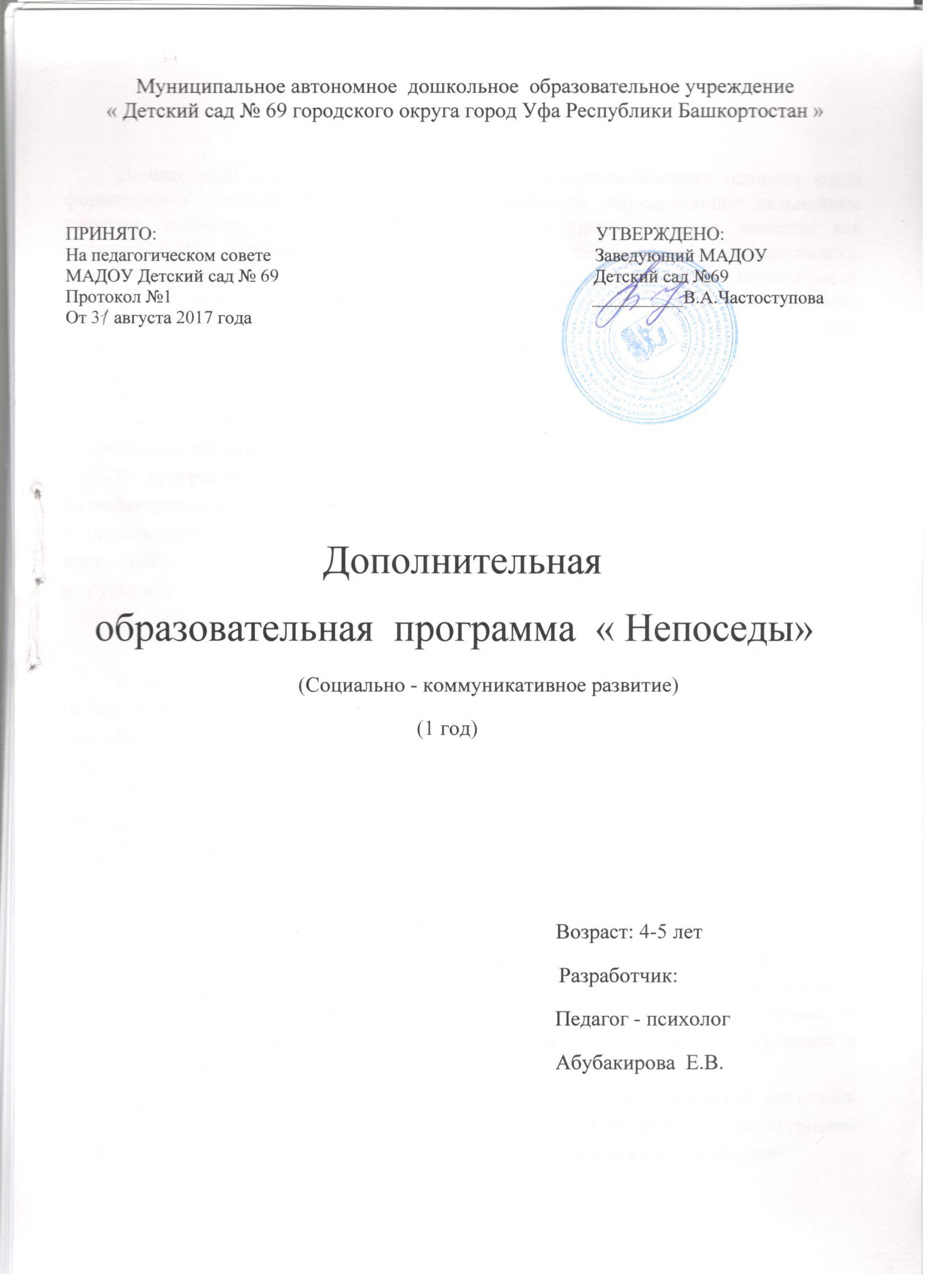 ВведениеДошкольный возраст  является ответственным периодом жизни человека, когда формируются наиболее фундаментальные способности, определяющие дальнейшее развитие человека. В этот период складываются такие ключевые качества как познавательная активность, доверие к миру, эмоциональная отзывчивость, уверенность в себе, доброжелательное отношение к людям и творческие возможности. Однако эти качества и способности не возникают автоматически, как результат физиологического созревания  интенсивного формирования тех предпосылок, которые сложились в раннем детстве. Их становление требует адекватных определенных воздействий со стороны взрослых, определенных форм общения и совместной деятельности с ребенком.  	Дополнительная образовательная программа психологических занятий « Непоседы», направлена на дошкольников в возрасте 4-5 лет.  	В  программе  представлены тематические занятия, направленные на развитие интеллектуальной, эмоциональной, коммуникативной, личностной, волевой и познавательной сферы детей 4-5 лет. Каждое занятие построено в игровой форме, доступной и интересной детям.  Программа предусматривает как индивидуальные, так и групповые  занятия, консультации и родителей.Актуальность программыПредназначение дошкольного образования на современном этапе состоит не только в формировании определенной суммы знаний, но и в развитии базовых способностей личности, ее социальных и культурных навыков, здорового образа жизни.Необходимым условием реализации ФГОС ДО  в  настоящее время становится психологическое сопровождение  образовательного процесса.     	 Под психологическим сопровождением понимается система профессиональной деятельности педагога-психолога, направления на реализацию основной общеобразовательной программы дошкольного образования.Развитие познавательных процессов у детей дошкольного возраста имеет характерные, присущие только данному периоду, особенности. Учет индивидуальных характеристик детей и закономерностей психических процессов способствует развитию познавательной сферы дошкольников, достижению высокого уровня ее сформированности, также благодаря этому совершенствуется интеллектуальная и эмоционально-волевая структура личности.По всем линиям психического развития возникают новообразования различной степени выраженности, характеризующиеся новыми свойствами и структурными особенностями. Происходят они благодаря таким факторам как речь и общение с взрослыми и сверстниками, различным формам познания и включению в различные виды деятельности (игровые, продуктивные, бытовые).Наряду с новообразованиями, в развитии психофизиологических функций возникают сложные социальные формы психики, такие, как личность и ее структурные элементы (характер, интересы и др.), субъекты общения, познания и деятельности и их основные компоненты — способности и склонности. Одновременно происходит дальнейшее развитие и социализация ребенка, в наибольшей степени выраженные на психофизиологическом уровне, в познавательных функциях и психомоторике. Формируются новые уровни психических функций, которым становятся присущи новые свойства, позволяющие ребенку адаптироваться к социальным условиям и требованиям жизни.Проблемы и пути решенияНа сегодняшний день существует большое количество теоретической и методической литературы, касающейся развития ребенка, но единой психологической программы для детей дошкольного возраста не существует. Издаются тетради на печатной основе для дошкольников, в которых педагогический и психологический материал не структурирован, нет четкого разделения педагогических и психологических задач.       В связи с этим возникают противоречия в работе педагогов и психологов, мешающие установлению преемственности. Нами предпринята попытка обобщить и структурировать различные подходы, касающиеся психического развития ребенка дошкольного возраста с учетом возрастных и индивидуальных особенностей. Это позволит прийти к более эффективному взаимодействию между педагогом и психологом.                                    Новизна данной программы заключается в том, что она предусматривает непрерывное психологическое сопровождение и развитие ребенка на протяжении всего дошкольного возраста, с учетом динамики развития каждого психического процесса и каждой сферы психики по месяцам в течении каждого года. Основная идея нашей работы в интеграции и систематизации психологического материала, что предполагает объединение различных направлений деятельности психолога дошкольного образовательного учреждения.   Построение программы для каждого возрастного периода ориентировано на удовлетворение ведущей потребности и основано на развитии ведущего психического процесса или сферы психики.ПАСПОРТ  ПРОГРАММЫ1.Дополнительная  образовательная   программа:  « Непоседы »2.Составитель программы: педагог - психолог Абубакирова  Елена  Вагизовна3.Нормативный срок освоения программы: 1 год  4.Направленность программы:  социально-коммуникативное  развитие5.Учреждение: Муниципальное  автономное дошкольное учреждение Детский сад № 69 городского округа город Уфа Республики Башкортостан6.Юридический /фактический адрес: 450105, Республика Башкортостан, город Уфа, Октябрьский район, улица Юрия Гагарина 46, корпус 5.7.Заказчик: родители  (законные представители)8.Цель: обеспечение успешной социализации ребенка к условиям дошкольного учреждения и к окружающей его среде.9.Задачи:	1. Развитие эмоциональной сферы. Введение ребенка в мир ребенка в мир человеческих эмоций.		2. Развитие коммуникативных умений, необходимых для успешного развития процесса общения.3. Развитие волевой сферы – произвольности и психических процессов, саморегуляции, необходимых для успешного обучения в школе.4. Развитие личностной сферы – формирование адекватной самооценки, повышение уверенности в себе.5. Развитие интеллектуальной сферы – развитие мыслительных умений, наглядно-действенного, наглядно-образного мышления.6. Формирование позитивной мотивации к обучению.7. Развитие познавательных и психических процессов – восприятия, памяти, внимания, воображения.10.Ожидаемые  результаты программы: сформированы личностные, коммуникативные навыки и познавательные процессы.11.Основания для разработки программы:-  Конституция Российская Федерации - Конвеция о правах ребенка- Закон № 273- ФЗ « Об образовании в Российской Федерации  »- Федеральный государственный образовательный стандарт дошкольного образования № 1155от 17.10.2013 г.- СанПиН 2.4.1.  3049-13- Устав МАДОУ детский сад № 69-Положение  о платных образовательных  дополнительных услугах.                                        Пояснительная запискаНаправленность программы: социально-коммуникативное развитие.Новизна дополнительной программы: новизна данной программы заключается в том, что она предусматривает непрерывное психологическое сопровождение и развитие ребенка на протяжении всего дошкольного возраста, с учетом динамики развития каждого психического процесса и каждой сферы психики по месяцам в течении каждого года. Педагогическая целесообразность: построение программы для каждого возрастного периода ориентировано на удовлетворение ведущей потребности и основано на развитии ведущего психического процесса или сферы психики.Цель: обеспечение успешной социализации ребенка к условиям дошкольного учреждения и к окружающей его среде.Задачи программы:1. Развитие эмоциональной сферы. Введение ребенка в мир ребенка в мир человеческих эмоций.		2. Развитие коммуникативных умений, необходимых для успешного развития процесса общения.3. Развитие волевой сферы – произвольности и психических процессов, саморегуляции, необходимых для успешного обучения в школе.4. Развитие личностной сферы – формирование адекватной самооценки, повышение уверенности в себе.5. Развитие интеллектуальной сферы – развитие мыслительных умений, наглядно-действенного, наглядно-образного, словесно-логического, творческого и критического мышления.6. Формирование позитивной мотивации к обучению.7. Развитие познавательных и психических процессов – восприятия, памяти, внимания, воображения.Отличительные особенности данной программы:     Программа курса учитывает все основные особенности развития, свойственные данному возрасту.Повышение познавательной активности.Совершенствование сенсорной функции.Активное  развитие всех сфер психики ребенка (восприятие,  внимание, память, мышление, воображение, речь, коммуникации, эмоции).      4.Появление сюжетно-ролевой игры.Возраст: 4 -5 летСрок реализации:1 год.Формы и режим занятий: групповые занятия 2 раза в неделю, продолжительностью 20 минут, во вторую половину дня.Учебный план(2 занятия в неделю по 20 минут, всего 62 занятия)Ожидаемые результаты  ПрограммыПредметные результаты: Сформированность  у детей познавательных процессов и коммуникативных навыков.Личностные результаты: раскрыты индивидуальные особенности каждого ребенка, сформирована адекватная самооценка, повышение уверенности в себе.Метапредметные  результаты: развиты познавательные процессы, совершенствование сенсорных функций, сформирована эмоциональная восприимчивость и отзывчивость.                                                       Условия реализации программы:Пособия:- Наглядный демонстрационный материал по темам.- Предметные игрушки.- Раздаточный материал по темам.- Настольно-печатные игры.-Строительный материал.-Дидактические игрушки для сюрпризных моментов.Оборудование:-аудио-видеотека;-фонотека и фильмотека;-доска, цветные  мелки, карандаши, пластилин, фломастеры;-писчая и цветная бумага;-мультимедийное оборудование.Материально-техническое оснащение:-музыкальный центр;-компьютер;-Мультимедийное оборудование.                                                            ЛитератураАфонькина Ю.А. Рабочая программа педагога-психолога ДОУ. Волгоград, Изд-во Учитель, 2013. – 238 с.  Авдеева Ю.В. «Коммуникативное развитие детей 5-7 лет» М.: ТЦ Сфера,2012  Журнал «Справочник педагога-психолога. Детский сад» //10,2013г  Забрамная С. Д. От диагностики к развитию. М., 1998  Зинкевич-Евстигнеева Т.Д., Грабенко Т.М. «Игры в сказкотерапии», С-Петербург, Речь, 2011  Зинкевич-Евстигнеева Т.Д. «Тренинг по сказкотерапии» С-Петербург, Речь, 2010  Карабанова О. А. Игра в коррекции психического развития ребенка. М., 1997  Киреева Л. А. Психолого-педагогическая помощь семье. 1986  Павлова Н.Н., Руденко Л.Г. «Экспресс-диагностика в детском саду»Панфилова М. А. Игротерапия общения. Тесты и коррекционные игры: практическое пособие для психологов, педагогов и родителей. – М. : Издательство ГНОМ, 2011. – 160 с.Психолого-педагогическая диагностика развития детей раннего и дошкольного возрас та, под ред. Е.А. Стребелевой, М, Просвещение, 2005  Психологическая помощь детям с проблемами в развитии Мамайчук И.И.- СПб.: Речь, 2001. - 220 сРогов Е. И. Настольная книга практического психолога в образовании: учебное пособие.М.: Владос, 1995  Роньжина А.С. Занятия психолога с детьми 2 – 4-х лет в период адаптации к дошкольному учреждению. – М.: Книголюб, 2004. – 72 с.  Слободянник Н. П. «Я учусь владеть собой», Москва «Генезис», 2002  Семаго Н. Я., М. М.Семаго. Проблемные дети: основы диагностической и коррекцион ной работы психолога. – М., 2001.   Стребелева Е.А. «Психолого-педагогическая диагностика развития детей раннего и дошкольного возраста»Урунтаева Г. А., Афонькина Ю. А. Практикум по детской психологии. - М.,1995. Усанова О. Н. Специальная психология. Система психологического изучения аномальных детей.- М., 1990.  «Цветик-семицветик». Программа психолого-педагогических занятий для дошкольников (3 – 7 лет )/ Н.Ю. Куражева[и др.] ; под ред. Н.Ю. Куражевой. – СПб.: Речь, 2014. – 208с. Широкова Г. А. Справочник педагога-психолога ДОУ. – Ростов – н/Д: Феникс, 2011.  Шипицыной Л. М Комплексное сопровождение детей дошкольного возраста./ СПб., 2005.  .                                                  Методическое обеспечение программыЗанятие 1Тема: ЗнакомствоЦели: познакомить детей друг с другом;создать благоприятную атмосферу на занятии.Материалы: игрушка Зайчик (кукла бибабо), музыкальное сопровождение, мяч, бумажные лепестки цветов, клей-карандаш каждому, зеленый маркер, заготовка поляны с образцом цветка.План:I этап. Организационный1. ПриветствиеВ холле ребят встречает Зайчик и приглашает их на занятие.Здравствуйте, ребята! Давайте знакомиться. Меня зовут (И.О. психолога). А тебя как зовут? (психолог знакомится с каждым ребенком) С этого дня мы с вами будем встречаться, вместе играть, рисовать, разговаривать. Сегодня помогать мне будет мой давний друг Ушастик, который ждет нас на поляне знакомств.II этап. Мотивационный1. Подвижная игра «Паровозик дружбы»Психолог предлагает детям отправиться в гости к их другу Ушастику на паровозике дружбы. Психолог, обращая внимание на отличительные внешние признаки детей, приглашает каждого занять свое место.«Почемучка, которая пришла в желтых брюках, пройдет в первый вагончик» и т.д.Движение паровозика можно сопровождать следующей песенкой:Поезд мчится и грохочетТук-тук-тук, тук-тук-тук,Машинист во всю хлопочетЧух-чух-чух, чух-чух-чух..Поезд мчится под горойТук-тук-тук, тук-тук-тук.Для детей вагон второйЧух-чух-чух, чух-чух-чух.Поезд мчится вдоль полейТук-тук-тук, тук-тук-тук.Эй, цветы водой полейЧух-чух-чух, чух-чух-чух.2. Появление персонажа Ушастика.Ушастик приветствует детей и предлагает познакомиться друг с другом и вместе поиграть.III этап. Практический1. Динамическая пауза «Дует, дует ветер» ( на ковре)Игра «Собери цветочек»Ушастик обращается к детям с просьбой собрать лепесточки цветов, которые разбросал ветерок. Ушастик: Посмотрите на мой цветочек и соберите точно такой же. (использует лепестки основных цветов)Игра «Давай знакомиться»Ушастик, глядя на образец собирает и склеивает цветок, на котором  в серединке пишет свое имя, а на лепесточках любимые занятия (прыгать, кушать морковку, играть в догонялки с белками…. )Ушастик: Ребята, давайте и на ваших цветочках напишем ваши имена и любимые занятия.Игра «Кто к нам пришел»Заяц сообщает детям, что к ним на цветочную поляну пришли гости, а какие мы сейчас узнаем.Ушастик раздает детям картинки с изображениями животных или птиц. Дети по очереди изображают движения, соответствующие образу и звукоподражания. Остальные угадывают.5. Коллективная работа «Цветочная полянка»На доске висит заготовка поляны, над которой летают бабочки, светит солнце, но нет цветов. Дети приклеивают свои цветы, рисуют стебелекРебятки, а вы поможете нам посадить красивые цветы на полянку? Ушастик: Давайте по очереди. Даша, бери цветок, приклеивай, и нарисуй ему стебелек, пожалуйста. Вот какой цветок Даша посадила! Кому, Даша, ты отдашь фломастер? (ребята по очереди приклеивают цветы.) Психолог: Замечательно, очень красивая полянка у нас получилась!Игра «Раздувайся, пузырь!»Ребята, хотите узнать любимое занятие Ушастика? Он вам скажет на ушко (по очереди по кругу, дети говорят друг другу на ушко), а потом мы все хором скажем, что это за занятие. («пускать мыльные пузыри»)А давайте тоже попускаем мыльные пузыри. (дети ловят)А я знаю еще одну очень интересную игру: Взялись за руки, встали в круг, сделаем круг маленьким, маленьким. Теперь говорим слова и «надуваем пузырь»Раздувайся, пузырь,Раздувайся большой,Оставайся такойДа не лопайся!Хлоп!IV этап. РефлексивныйДинамическая паузаПовторяйте все движения за мной.Руки кверху поднимаем, а потом их опускаем,А потом их разведем, и к себе скорей прижмем.А потом быстрей- быстрей, хлопай, хлопай веселей. 2. Подведение итогов, рефлексия, ритуал прощания Ушастик интересуется у детей, что понравилось больше всего? Потом с каждым прощается. («Мячик помощник»)Психолог вместе с детьми поют песенку, прощаясь с помощью мяча с каждым ребенком по кругу: (психолог чеканит настоящий мяч, а дети воображаемый)Покатился поскакал мячик по дорожке,Прыг-скок, прыг-скок в Катины (имя ребенка) ладошки.До свидания, Катя! (говорит психолог)До свидания, И.О. психолога! (говорит ребенок)Прощаются с Зайчиком, психологом.Занятие 2Тема: Давайте дружить.Цели: 1. продолжить знакомство детей друг с другом;2. сплотить группу; 3. сформировать положительное отношение к содержанию занятия.Материалы: игрушка Заяц (бибабо), мяч, цветные карандаши, бланки с заданиями, колокольчикПлан:I этап. Организационный1. ПриветствиеПсихолог предлагает детям поприветствовать друг друга при помощи «мяча помощника». Психолог вместе с детьми поют песенку, здороваясь с помощью мяча: (психолог чеканит настоящий мяч, а дети воображаемый)Покатился поскакал мячик по дорожке,Прыг-скок, прыг-скок к ребятам в ладошки.«С добрым утром, Наташенька!» Наташа берет мяч и предает его своему соседу, приветствуя его по имени.II этап. Мотивационный1. Подвижная игра «Паровозик дружбы»Психолог предлагает детям отправиться в гости к их другу Ушастику на паровозике дружбы. См. занятие 12. Появление персонажа Ушастика.Ушастик приветствует детей и предлагает поиграть в дружные игры.III этап. ПрактическийИгра «Незнайка»Ушастик: Ребята, попытаюсь вспомнить, как вас зовут. Если я правильно назову ваше имя, вы мне похлопаете, если неправильно – потопаете и назовете правильно свое имя.Динамическая пауза «Покажи отгадку»Ушастик предлагает детям отгадать, кто его друзья и поиграть с ними3.Пальчиковая гимнастика «Дружба», объяснение правил сидения за столомПальцы делают зарядку,Чтобы меньше уставать.А потом они в альбомахБудут дружно  рисовать.Упражнение повторить несколько раз.Задание «Прятки» (на бланках)Посмотрите внимательно на картинку, найдите и обведите тех зверей, которых вы разгадали.Задание «Лабиринт» (на бланке)Помоги Ушастику пройти лабиринтИгра «Замри»Ушастик при помощи считалки выбирает из детей водящего.Считалка: Черепашка хвост поджалаИ за зайцем побежала.Оказалась впереди,Кто не верит – выходи.Ребята, вы передвигаетесь по всей комнате, когда водящий позвонит в колокольчик, все должны встать неподвижно, замереть. Водящий будет стараться вас рассмешить. Кто засмеется – выбывает из игры.В конце игры зайка благодарит детей за веселую, дружную игру.7. Игра «Раздувайся, пузырь»См. занятие 1IV этап. РефлексивныйПодведение итогов, рефлексия, ритуал прощания Ушастик интересуется у детей, что понравилось больше всего, какая игра была самой дружной. С помощью «Мячика-помощника» дети благодарят друг друга за занятие (Наташа, мне было интересно с тобой играть, до свидания!)Занятие 3Тема: Волшебные слова.Цели: 1. продолжить знакомство;2. развитие навыков культурного общения;создать условия для активного восприятия детьми эмоционально насыщенного материала.Материалы: мяч, резиновые или мягкие игрушки: белочка, зайчик, кошка, послание (см. ниже), бланки с заданиями, простые карандаши.План:I этап. ОрганизационныйПриветствиеПсихолог предлагает детям поприветствовать друг друга при помощи «мяча помощника». Все встают в круг, предают мяч соседу, приветствуя и называя  его ласково по имени. «Здравствуй, Машенька!»II этап. МотивационныйПослание Психолог читает детям послание:Дорогие ребят! Мы: белочка, зайчик, кошка, приглашаем вас к нам в гости. Нам бы очень хотелось поиграть с такими вежливыми и воспитанными ребятами как вы в нашей волшебной стране.Сегодня мы с вами отправимся в путешествие по волшебной стране.  А вы, ребята, любите путешествовать? Конечно! Вот мы и отправимся в необычную страну - Страну Добра.  Эта страна необычная: ее улицы, переулки, аллеи и площади открыты только для тех, кто умеет правильно себя вести, знает и вовремя говорит нужное "волшебное", то есть вежливое, слово. 2. Беседа «Зачем нужно быть вежливым?»Правильно! С воспитанным, вежливым человеком приятно общаться. Вежливый человек настроен доброжелательно к людям, он умеет посочувствовать, может понять другого человека и помочь ему.Вежливыми словами мы проявляем свое уважение к окружающим нас людям, ведь так обидно, когда тебе отвечают резко, грубо. И наоборот, на душе становится теплее, когда знакомые и незнакомые люди обращаются к вам мягко, тактично, уважительно.Приятно слышать слова «Пожалуйста», «С добрым утром», «Благодарю вас». А какие вежливые слова помните вы?А сейчас повернемся вокруг себя и попадем в Страну Добра.III этап. Практический1. Игра «Театр»Ребята, мы попали в театр. Усаживайтесь поудобнее, смотрите внимательно.Белочка  Маша очень любила кукол и часто приносила их в сад.Зайчик: Маша, дай мне, пожалуйста твою куколку! Я только посмотрю и отдам.Маша: Нет, не дам, сам приноси и играй!Расстроился зайчик и ушел от Маши. Подошла к Маше киска.Киска: Маша, давай поменяемся: я дам тебе свою куклу посмотреть, а ты мне свою. Давай в дочки-матери играть?Маша: «Еще чего! Моя кукла новая, вдруг сломаешь». Расстроилась Киска и ушла играть с другими зверятами. Надоело Маше сидеть со своей куклой, и захотела она играть с другими ребятами. Маша: «Эй, зайчик! Ты все равно ничего не делаешь, давай поиграем!» Зайчик: «Нет, Маша! Извини, но я не хочу играть с тобой». Маша: «Киска, иди сюда, будем кукол пеленать!» Киска: «Нет, Маша, я уже с Овечкой играю». Никто из зверят не захотел играть с Машей. Обсуждаем с детьми, почему зверята отказались играть с Машей. Важно навести на мысль, что Маша вела себя невежливо и грубо. Она не сказала зверятам ни одного «волшебного слова», не разрешила посмотреть свою игрушку. Нужно спросить, что бы он посоветовали белочке Маше? Подсказать , при необходимости, что нужно быть вежливым. Ребенок даже может обратиться к игрушке, дать ей совет. А игрушка должна поблагодарить малыша. Продолжаем игру. Маша поняла, что вела себя невежливо. Она решила подойти к зайчику. Маша: «Зайчик, Киска, извините меня, пожалуйста. Я вела себя грубо. Если хотите, посмотрите мою куклу и давайте вместе поиграем». Зайчик и Киска: «Хорошо, Маша, спасибо!». Обсуждаем с детьми: почему зверята согласились играть с Машей. Дома вы тоже можете устроить свой театр и придумать свою историю про вежливых зверюшек, а в следующий раз мне расскажите.2. Игра «Пожалуйста»Мы с вами прибыли на площадь Пожалуйста.Я буду давать вам различные задания, а вы должны будете их выполнять, но только если я скажу «пожалуйста». Если я не скажу это волшебное слово, вы просто будете стоить на месте и нечего выполнять не будете. Понятно? Будьте очень внимательны. Попробуем.Поднимите правую руку пожалуйста и т.д. Присядьте ВстаньтеПопрыгайтеУлыбнитесьПокружитесьПохлопайте в ладошиПоднимите левую рукуВстаньте на одну ногуРазведите руки в стороныМолодцы, очень внимательные ребята! Отправляемся дальше путешествовать.Пальчиковая гимнастика Задание «Помоги Белочке» (на бланке)Инструкцию задания дает БелочкаРебята, помоги мне, пожалуйста добраться до шишки. Постарайтесь по дороге раскрасить все грибочки и желуди, которые вы найдете.Задание «Найди лишнее» (на бланке)В каждом ряду найдите и раскрасьте лишний рисунок.Игра «Вежливо-невежливо»Мы прибыли в парк вежливости.Зайчик просит ребят объяснить ему как он себя ведетЯ вам буду говорить, как я себя веду, а вы мне ответите вежливо это или нет. Давайте попробуем?Я здороваюсь при встрече,Я толкнул Лисенка и не извинился,Я помог бабушке поднять книжку, которая упала,Мне подарила подарок, и я сказал «спасибо»,Я громко разговариваюЯ перебиваю, когда кто-то говорит,Вчера и обозвал Волчонка обидным словом,Но потом извинился,Утром ушел и не сказал «до свидания!»Я всегда помогаю родителямЛюблю бегать и всех толкать.Заяц: Спасибо, ребята, что все мне объяснили, теперь я обязательно исправлюсь.Игра «Вежливый мячик». Детям предлагается вспомнить вежливые слова. Взрослый бросает мячик  ребенку, тот, поймав его, называет «волшебное» слово и перебрасывает мячик следующему. Игроки не должны повторяться в назывании слов.IV этап. Рефлексивный1. Подведение итогов, рефлексия, ритуал прощания Вам понравилось путешествие? Вы запомнили волшебные слова? Обязательно их говорите, они действительно очень Волшебные.Перед тем, как нам расстаться И уйти всем по домам, Хочется мне попрощаться, Пожелав при этом вам, Чтобы добрыми вы были, Слов волшебных не забыли, Чтобы добрыми словами  Говорили вы с друзьями. Расстаемся мы сейчас, Добрый путь вам! В добрый час!Давайте возьмемся за руки и друг другу хором скажем «Всем до свидания!»Занятие 4Тема: Правила поведения на занятиях.Цели:продолжить знакомство детей друг с другом;развитие коммуникативных навыков, необходимых для общения;развитие навыков культурного общения;развитие произвольности (умения слушать инструкцию взрослого, соблюдать правила игры).Материалы: игрушка Буратино, карточки с изображением разных поведенческих ситуаций «что хорошо, что плохо» (настольно-печатная игра «Что хорошо, что плохо»), бланки с заданиями, цветные карандаши.План:I этап. ОрганизационныйПриветствиеПсихолог предлагает детям поприветствовать друг друга разными способами. (пожать руку, сказать словами, кивнуть головой…)II этап. МотивационныйПоявление персонажа Буратино.Буратино: ребята, помогите мне, со мной приключилась беда: никто не хочет со мной играть, почему?!. Все говорят о каких-то правилах поведения. III этап. ПрактическийИгра «Размышляй-ка»Психолог обсуждает вместе с детьми несколько примеров из жизни Буратино:Буратино рассказывает о том, как он отправился на лесное представление, ел в зрительном зале мороженое, испачкал Волчонка и Лисенка, во время спектакля ел конфеты и громко шуршал обертками. Почему все окружающие были недовольны моим поведением? (он не знал правил поведения)Ребята, давайте поможем Буратино исправиться.2. Игра «Давай поздороваемся»Сейчас мы поздоровались. Это первое правило:Ты приходишь на занятиеБудешь ты учиться, в путь!Поздороваться со всемиТы сначала не забудь!Что это значит: что всегда, когда вы куда-то приходите, или кого-то встречаете, нужно обязательно….? (Здороваться)Сейчас мы с вами поиграем в интересную игру «давай поздороваемся». Мы будем друг друга приветствовать. Когда я хлопну 1 раз, вы поздороваетесь с помощью рук, вот так. (пожатие)Когда я хлопну 2 раза, вы будете кивать друг другу головой, вот так.3. Динамическая пауза «Танец в кругу»Ты друзей не обижай,Не дерись и не толкай.Посмотрим, как вы запомнили это правило. Повторяйте движения за мной! Не забывайте про правило.Мы играем целый день,Целый день играть не лень.Ты, смотри, не отставай,Все за нами повторяй.Мы сейчас пойдем направо,А потом пойдем налево. В центре круга соберемся,И на место все вернемся.Мы тихонечко присядемИ немножечко приляжем.Мы поднимемся тихонько,И попрыгаем легонько.Пусть попляшут наши ноги,И похлопают ладони.Повернемся мы направо,Не начать ли все сначала?Упражнение повторить несколько раз.4. Игра «Кто позвал?»Никому ты не груби,Всех по имени зови.Что это означает? Не красиво и не культурно обзываться, всех надо называть по имени.И чтобы проверить насколько хорошо вы это усвоили и запомнили имена друг друга, мы сыграем в интересную игру. Даша встает в центр круга. Все остальные вокруг него. Затем мы идем по кругу, приговаривая.Вот играли мы, играли,А теперь в кружочек встали.Даша глазки закрывай,Кто позвал тебя - узнай!Один из игроков говорит: "Здравствуй, Даша! " В ответ водящий называет его имя. Если он угадал, то меняются местами с кричавшим: если же нет, игра продолжается.5. Подвижная игра «Пожалуйста»Вот еще одно правило:Будем мы учиться слушать,Когда кто-то говорит.Говорить ты будешь только,Когда друг твой замолчит.Слушайте вы взрослого очень все внимательно,И получится у вас все просто замечательно.Что это значит? Учителя нужно внимательно слушать, не перебивать, тогда все вы сделаете правильно. Когда друг или другой взрослый говорит. Перебивать его некрасиво, надо подождать пока он закончит говорить и тогда сказать.Ребята, давайте вспомним волшебные вежливые слова. (вспоминаем и называем) Молодцы!Я буду давать вам различные задания, а вы должны будете их выполнять, но только если я скажу «пожалуйста». Если я не скажу это волшебное слово, вы просто будете стоить на месте и нечего выполнять не будете. Понятно? Будьте очень внимательны. Попробуем.Поднимите правую руку пожалуйста и т.д. Присядьте ВстаньтеПопрыгайтеУлыбнитесьПокружитесьПохлопайте в ладошиПоднимите левую рукуВстаньте на одну ногуРазведите руки в стороны6. Пальчиковая гимнастика7. Задание «Что хорошо, что плохо» (на бланках)Помогите Буратино исправиться. Посмотрите и скажите хорошо или плохо он поступает. Картинки, на которых он поступает плохо, зачеркните. (Ребята по очереди рассказывают ситуацию, изображенную на картинке, и рассуждают хорошо это или плохо.)Буратино: правила, значит делать правильно.Ребята, а на ваших занятиях существуют правила поведения? 8 . Задание «Дорисуй» (на бланках)Буратино хочет исправить ошибки художника. Помогите Буратино дорисовать рисунок9. Игра «Мячик правил»Буратино предлагает детям вспомнить правила поведения на занятиях. Взрослый бросает мячик  ребенку, тот, поймав его, называет правило и перебрасывает мячик следующему. Игроки не должны повторяться в назывании правил.IV этап. РефлексивныйПодведение итогов, рефлексия, ритуал прощания На этом наше занятие закончилось, мне осталось сказать вам еще одно правило. Думаю, вы догадываетесь, что это за правило.Вот занятие прошло,До скорого свидания.Всем друзьям и взрослым скажемДружно: «До свидания!»Нам, ребята, пора дальше идти заниматься. Молодцы! Очень надеюсь, что вы будете использовать все правила, с которыми познакомились. Познакомьте своих родителей с ними. До свидания!Занятие 5Тема: Радость, грустьЦели:создание благоприятной атмосферы на занятии;развитие коммуникативных умений и навыков, умения работать у группе;привлечь внимание детей к эмоциональному миру человека;обучить выражению радости, грусти и их распознаванию.Материалы: бланки с заданиями, цветные и простые карандаши, карандашики настроения, игрушка Притворщик (либо другой вариант для отработки схематичного изображения эмоции), грустные и веселые пиктограммы, картинки с изображением веселых и грустных персонажей, пейзажи в разной цветовой гамме, облака радостное и грустное, музыкальное сопровождение.План:I этап. ОрганизационныйПриветствие «Облако»(встали в круг)Легкое облачко в небе плывет,Нас впереди приключение ждет.Прежде, чем с вами отправимся в путь,Друга приветствовать ты не забудь.(здравствуй, Никита! И т.д.по кругу)(Психолог показывает детям 2 облачка)Облачко «Здравствуйте» вам говорит.Какое, ребята, оно на вид? (дети называют эмоцию сначала одного, потом другого облака)Радостное и грустное облако нас в гости зовет,И мы за ним полетели. Вперед!(под медленную музыку дети двигаются по комнате)II этап. МотивационныйОблака знакомят ребят со своими друзьями и приглашают с ними поигратьIII этап. Практический1. Задание «Я радуюсь, когда…»Радостное облачко знакомит детей с радостным карандашиком, который поможет записать ваши радости. Давайте поговорим, чему вы радуетесь.«Я радуюсь, когда…» (детские ответы записываем на радостном облачке)2. Задание «Притворщик» (перед зеркалом)Когда человеку радостно, что он делает? Покажи, как выглядит твое лицо, когда ты улыбаешься.Только наш гость еще не заулыбался. Давайте сделаем веселого, радостного притворщика.Очень хорошо у нас получилось!3. Динамическая пауза «Веселые мартышки»А теперь давайте сделаем веселую зарядку. Повторяйте все за мной:Мы веселые мартышки,Мы играем громко слишкомВсе в ладоши хлопаемИ ногами топаем.Надуваем щечки,Скачем на носочках.И друг другу дажеЯзыки покажем.Оттопырим ушки,Хвостик на макушке,Пальчик поднесем к виску,И подпрыгнем к потолку.Шире рот откроем «А»,Рожицы состроим.Как скажу я слово « три»,Все с гримасою замри.4. Игра «Как доставить радость?...»Мы радостные, пересмешник радостный стал. Только слоник у нас еще пока грустит. Давайте подумает, что надо сделать, чтобы он тоже стал радостным, веселым? (способы демонстрируются перед игрушкой: улыбнуться, погладить, пощекотать, подарить подарок, угостить конфеткой, построить рожицы: расмешить) Еще один способ развеселить: поиграть в игру)5. Задание «Радость и грусть»Внимательно посмотрите на рисунки с природой. Выберите один рисунок, глядя на который у вас радостное настроение и один рисунок, который вызывает у вас грусть.Обсуждаем: Почему вы сделали именно такой выбор? (психолог должен помочь обратить внимание на цветовую гамму пейзажей)6. Задание «Притворщик» (перед зеркалом)Что теперь произойдет с притворщиком? С нашими лицами, если мы загрустим? (перед зеркалом)Расскажите, когда вы грустите, а грустный карандашик запишет ваши ответы (ответы детей записываем на грустном облачке)7. Задание «Пиктограммы» (на бланке)Выберите нужную рожицу и наклейте на радостное облачко. Потом на грустное.. (смотрим, чем они отличаются друг от друга)8. Игра «Найди»Разделимся на две команды. Одна команда будет искать в комнате картинки с изображением веселых героев, другая – грустных.9. Пальчиковая  гимнастика «Облака»10. Музыкальное задание (на бланке)Слушаем музыку. Какое у нее настроение? На каком облаке будет кататься мишутка?  На каком облачке будет кататься зайчик, если он любит вот такую музыку. Найдите и раскрасьте его. (вторая музыкальная композиция)IV этап. РефлексивныйПодведение итогов, рефлексия, ритуал прощания «Облака»Вот и прощаться настала пора,Облаку мы говорим: «До свидания! Пока!»Эту эмоцию знаем, друзья? (дети отвечают хором название эмоции)(облако): «Новой встречи буду ждать я!»(психолог): «Встретимся, облачко снова, поверь – В страну Настроений открыта нам дверь!»До свидания, ребята!Занятие 6Тема: ГневЦели:  развитие коммуникативных умений и навыков;знакомство с эмоцией гнев;привлечение внимания к эмоциональному миру человека.Материалы: сердитое облако, сердитый карандаш, бланки с заданиями, цветные и простые карандаши, игрушка Притворщик (либо другой вариант для отработки схематичного изображения эмоции), сердитые пиктограммы, картинки с изображением веселых, грустных, сердитых персонажей, музыкальное сопровождение П.И.Чайковский «Баба-яга», «подушка – колотушка», «мешочек для крика», «коробочка гнева».План:I этап. ОрганизационныйПриветствие(встали в круг)Легкое облачко в небе плывет,Нас впереди приключение ждет.Прежде, чем с вами отправимся в путь,Друга приветствовать ты не забудь.(здравствуй, Никита! И т.д.по кругу)(Психолог показывает детям сердитое облако)Облачко «Здравствуйте» вам говорит.Какое, ребята, оно на вид? (дети называют эмоцию облака)Сердитое облако нас в гости зовет,И мы за ним полетели. Вперед!(под медленную музыку дети двигаются по комнате)II этап. МотивационныйОблако знакомит ребят со своими друзьями и приглашает с ними поигратьIII этап. Практический1. Задание «Я сержусь, когда…»Сердитое облачко знакомит детей с сердитым карандашиком, который поможет записать ваши   . Давайте поговорим, когда вы сердитесь.«Я сержусь, когда…» (детские ответы записываем на сердитом облачке)2. Задание «Притворщик» (перед зеркалом)Когда человек сердится, злится, что он делает? Покажи, как выглядит твое лицо, когда ты сердишься.Только наш гость еще не рассердился. Давайте сделаем сердитого притворщика.Очень хорошо у нас получилось!3. Психогимнастика «Король Боровик» (перед зеркалом)Давайте подойдем к зеркалу. Поиграем. Повторяйте все движения за мной:Шел Король-БоровикЧерез лес, напрямик.Он грозил кулакомИ стучал каблуком.Был Король-Боровик не в духе:Короля покусали мухи.4. Задание «Раздели на группы»Давайте посмотрим на эти картинки и подумаем, на какие группы мы можем их разделить.5. Подвижная игра «Вулкан»Среди детей по желанию выбирается один, который будет выполнять роль вулкана. Остальные дети – туристы, которые приехали на остров «настроения», посмотреть на спящий вулкан. Ребенок, исполняющий роль вулкана, сидит в центре круга, изображает, что он спит.Туристы ходят по острову, постепенно приближаясь к вулкану. Вулкан, слыша приближающиеся шаги, начинает просыпаться (выбрасывает пепел – злится). Далее вулкан извергает лаву – рычит в направлении детей. Туристы должны спрятаться от извеграющегося вулкана в заранее обговоренных местах. (например, за стульчиками, под столом и т.д.). Постепенно вулкан начинает успокаиваться: ребенок, изображающий вулкан снова занимает свое место. Дети – туристы подходят к остывающему вулкану и помогают ему успокоиться (поглаживания, ласковые слова и т.д.).Игра может повториться несколько раз.Психолог спрашивает детей, какими еще способами мы можем справиться с нашей злостью?6. Задание «Больше не сержусь»Что же мы можем сделать, чтобы избавиться от злости?1) «коробочка злости». Представьте, что мы на  что-то рассердились, берем газету и комкаем ее, а потом бросаем в коробочку для злинок и закрываем их там.2) Еще можно постучать по «подушке-колотушке»,3) Или покричать в «мешочек для крика»7. Задание «Пиктограммы» (на бланке)Выберите нужную рожицу и наклейте на сердитое облачко. 9. Пальчиковая  гимнастика «Облака»См. занятие 510. Задание «Злой волк» (на бланке)Посмотрите, злой волк хочет найти зайчиков. Но никак не может их найти. А вы видите их? Раскрасьте их желтым цветом.11. Музыкальное задание (на бланке)Слушаем музыку. Какое у нее настроение? На этом облаке будет кататься волчонок с таким же настроением? Найдите и раскрасьте его. IV этап. РефлексивныйПодведение итогов, рефлексия, ритуал прощания «Облака»Вот и прощаться настала пора,Облаку мы говорим: «До свидания! Пока!»Эту эмоцию знаем, друзья? (дети отвечают хором название эмоции)(облако): «Новой встречи буду ждать я!»(психолог): «Встретимся, облачко снова, поверь – В страну Настроений открыта нам дверь!»До свидания, ребята!Занятие 7Тема:  УдивлениеЦели: развитие коммуникативных  навыков, преодоление тактильных барьеров;привлечение внимания к эмоциональному миру человека;обучение распознаванию и выражению эмоций: радость, грусть, гнев, удивление.Материалы: удивленное облако, удивительный карандашик, бланки с заданиями, цветные и простые карандаши, игрушка Притворщик (либо другой вариант для отработки схематичного изображения эмоции), удивленные пиктограммы, газета, музыкальное сопровождениеПлан:I этап. ОрганизационныйПриветствие «Облако»(встали в круг)Легкое облачко в небе плывет,Нас впереди приключение ждет.Прежде, чем с вами отправимся в путь,Друга приветствовать ты не забудь.(здравствуй, Никита! И т.д.по кругу)(Психолог показывает детям  облачко)Облачко «Здравствуйте» вам говорит.Какое, ребята, оно на вид? (дети называют эмоцию облака)Удивленное облако нас в гости зовет,И мы за ним полетели. Вперед!(под медленную музыку дети двигаются по комнате)II этап. МотивационныйОблако рассказывает ребятам стихотворение:Р.Сеф «Чудо»Ты ещеНе виделЧуда?НикогдаНе виделЧуда?Вот беда – Не видел Чуда!Так сходиИ посмотри.Ты увидишьПросто чудо,УдивительноеЧудо…Возле домаНомер три,Сквозь асфальтУ перекресткаПробивается Березка.III этап. Практический1. Задание «Я удивляюсь, когда…»А вы умеете удивляться? Вспомните случай, когда вас что-то удивило. Что это было? Удивленное облачко знакомит детей с удивленным карандашиком, который поможет записать ваши удивлялки. «Я удивляюсь, когда…» (детские ответы записываем на удивленном облачке)2. Задание «Притворщик» (перед зеркалом)Когда человек удивляется, что он делает? Покажи, как выглядит твое лицо, когда ты удивляешься.Только наш гость еще не удивился. Давайте сделаем ему удивленное лицо. Очень хорошо у нас получилось!3. Подвижная игра «Удивительная газета»(На пол кладется развернутая газета) Пока играет музыка, вы бегаете. Как только музыка остановится, вы должно все встать на газету. На пол заступать нельзя. (На следующем этапе  газета складывается пополам и игра продолжается. Потом еще раз пополам. Дети должны понять. Что для победы им нужно обняться)Удивительно, правда. Что на такой маленькой газете убралось столько человек?!4. Задание «Пиктограммы» (на бланке)Выберите нужную рожицу и наклейте на удивленное облачко. 5. Пальчиковая  гимнастика «Облака»См. занятие 66. Задание «Удивительные картинки» (на бланке)Сейчас вы превратитесь в волшебников. Превратите фигуры в новые предметы при помощи удивительных карандашей.7. Музыкальное задание (на бланке)Слушаем музыку. Какое у нее настроение? Найдите и раскрасьте котенка с таким же настроением.IV этап. РефлексивныйПодведение итогов, рефлексия, ритуал прощания «Облака»Вот и прощаться настала пора,Облаку мы говорим: «До свидания! Пока!»Эту эмоцию знаем, друзья? (дети отвечают хором название эмоции)(облако): «Новой встречи буду ждать я!»(психолог): «Встретимся, облачко снова, поверь – В страну Настроений открыта нам дверь!»До свидания, ребята!Занятие  8Тема: Испуг Цели:развитие коммуникативных навыков, наблюдательности,обучение распознаванию и выражению испуга, страха, радости, грусти, удивления.профилактика и коррекция страхов у детей:  животных, сказочных персонажей.Материалы: испуганное облако, испуганный карандаш, бланки с заданиями, цветные и простые карандаши, игрушка Притворщик (либо другой вариант для отработки схематичного изображения эмоции), испуганные пиктограммы, музыкальное сопровождение План:I этап. ОрганизационныйПриветствие(встали в круг)Легкое облачко в небе плывет,Нас впереди приключение ждет.Прежде, чем с вами отправимся в путь,Друга приветствовать ты не забудь.(здравствуй, Никита! И т.д.по кругу)(Психолог показывает детям испуганное облако)Облачко «Здравствуйте» вам говорит.Какое, ребята, оно на вид? (дети называют эмоцию облака)Испуганное облако нас в гости зовет,И мы за ним полетели. Вперед!(под медленную музыку дети двигаются по комнате)II этап. МотивационныйОблако знакомит ребят со своими друзьями и приглашает с ними поигратьIII этап. Практический1. Задание «Я боюсь (мне страшно), когда…»Испуганное облачко знакомит детей с испуганным карандашиком, который поможет записать ваши страхи. Давайте поговорим, чего вы боитесь.«Я боюсь (мне страшно), когда…» (детские ответы записываем на испуганном облачке)2. Задание «Притворщик» (перед зеркалом)Покажи, как выглядит твое лицо, когда тебе страшно.Давайте сделаем испуганного притворщика.Очень хорошо у нас получилось!3. Подвижная игра «Совушка-сова»Дети превращаются в мышек, за которыми охотится сова. Днем мышки бегает по лесу, им не страшно, потому что сова спит. Ночью сова вылетает на охоту, мышки от нее прячутся (приседают и не шевелятся). Итак, день……. Ночь! В роли совы могут побывать несколько детей.4. Задание «Пиктограммы» (на бланке)Выберите нужную рожицу и наклейте на испуганное облачко. 5. Пальчиковая  гимнастика «Облака»См. занятие 66. Задание «Испуганное дерево» (на бланке)Найдите и раскрасьте всех, кто испугался лисы и спрятался на дереве.7. Музыкальное задание (на бланке)Слушаем музыку. Какое у нее настроение? В испуганном облаке спрячется зайчик с таким же настроением.8. Конкурс «Боюсек»Облачко: Есть у меня сундучок не простой, и храню я в нем не золото и не драгоценности. А собраны у меня здесь… боюськи Облачко  приоткрыло крышку и стал показывать свое богатство: «Вот боюська темноты, а это боюська уколов, есть у меня боюськи собак, и грома, и еще много других. У каждого человека есть свои боюськи: и у взрослых, и у детей. Если у кого-то боюсек много, то их можно приносить ко мне в сундук. Я их храню. Когда понадобятся, можете снова забрать. Вот Павлику я подарю боюську высоты, а то он не боится прыгать с высоких заборов и может покалечиться. А боюська тебя сбережет. А вы, если хотите, оставьте свои боюськи в моем сундучке. Кто какую боюську хочет мне подарить?По кругу передаем мяч. Получивший мяч продолжает фразу: «Я не боюсь…» (психолог показывает пример).IV этап. РефлексивныйПодведение итогов, рефлексия, ритуал прощания «Облака»Вот и прощаться настала пора,Облаку мы говорим: «До свидания! Пока!»Эту эмоцию знаем, друзья? (дети отвечают хором название эмоции)(облако): «Новой встречи буду ждать я!»(психолог): «Встретимся, облачко снова, поверь – В страну Настроений открыта нам дверь!»До свидания, ребята!Занятие 9Тема: СпокойствиеЦели: 1. развитие коммуникативных  навыков, преодоление тактильных барьеров;2. привлечение внимания к эмоциональному миру человека.Материалы: спокойное облако, спокойный карандаш, бланки с заданиями, цветные и простые карандаши, игрушка Притворщик (либо другой вариант для отработки схематичного изображения эмоции), спокойные пиктограммы, музыкальное сопровождение, задание «Логический квадрат» формата А3,План:I этап. ОрганизационныйПриветствие(встали в круг)Легкое облачко в небе плывет,Нас впереди приключение ждет.Прежде, чем с вами отправимся в путь,Друга приветствовать ты не забудь.(здравствуй, Никита! И т.д.по кругу)(Психолог показывает детям  спокойное облако)Облачко «Здравствуйте» вам говорит.Какое, ребята, оно на вид? (дети называют эмоцию облака)Спокойное облако нас в гости зовет,И мы за ним полетели. Вперед!(под медленную музыку дети двигаются по комнате)II этап. МотивационныйОблако знакомит ребят со своими друзьями и приглашает с ними поиграть в спокойные игры.III этап. Практический1. Беседа (по карточкам)Облачко предлагает детям рассмотреть карточки с изображением различных эмоциональных состояний человека  и обращает внимание на «спокойствие».Как мы можем узнать, что человек спокоен? (Ответы детей.)Голова спокойного человека слегка наклонена вперед. Глаза, брови и рот расслаблены. В руках и ногах отсутствует напряжение. Голос ровный, не громкий и не тихий. Дыхание ровное.Покажите друг другу, как вы выглядите, когда спокойны. (Дети выполняют задание.)Теперь пройдите так, как ходит, сидит спокойный человек. (Дети выполняют задание.)Постарайтесь спокойно сказать фразу:  «Сегодня шел дождь». (Дети выполняют задание.) 2. Задание «Я спокоен, когда…»Спокойное облачко знакомит детей со спокойным карандашиком, который поможет записать ваши ответы на вопросы:  «Когда я спокоен, я ...» «Я спокоен, когда...»  . Давайте поговорим, когда вы спокойны«Я спокоен, когда…» (детские ответы записываем на спокойном облачке)3. Задание «Притворщик» (перед зеркалом)Покажи, как выглядит твое лицо, когда вы спокойны.Давайте сделаем  притворщика спокойным.Очень хорошо у нас получилось!4. Спокойная играОблачко путешествует с детьми по кабинету, обсуждает и находит игры, в которые можно играть спокойно (задание на мольберте, задания на бланках, настольно-печатные игры)5. Задание «Логический квадрат» (у мольберта) См. приложение.Какие пиктограммы должны быть в пустых клеточках. Выберите и прикрепите.4. Задание «Пиктограммы» (на бланке)Выберите нужную рожицу и наклейте на спокойное облачко. 5. Пальчиковая  гимнастика «Облака»См. занятие 66. Задание «Поле эмоций» (на бланке)На поле с разными эмоциями найдите только спокойные и удивленные. Спокойные обведите в кружок, удивленные зачеркните.7. Музыкальное задание (на бланке)Слушаем музыку. (П.И.Чайковский «Сладкая греза») Какое у нее настроение? Найдите и раскрасьте улитку, которая тоже любит такую музыку.IV этап. РефлексивныйПодведение итогов, рефлексия, ритуал прощания «Облака»Вот и прощаться настала пора,Облаку мы говорим: «До свидания! Пока!»Эту эмоцию знаем, друзья? (дети отвечают хором название эмоции)(облако): «Новой встречи буду ждать я!»(психолог): «Встретимся, облачко снова, поверь – В страну Настроений открыта нам дверь!»До свидания, ребята!Занятие 10Тема: Словарик эмоцийЦели: привлечь внимание к эмоциональному миру человека;обучение распознаванию и выражению эмоций: радость, грусть, гнев, удивление, испуг, Материалы: бланки с заданиями, простые и цветные карандаши, музыкальное сопровождение, облака с разными эмоциями, пары облаков с одинаковыми эмоциями, разрезные картинки «цветные облака» (по количеству детей), сказочные герои с разными настроениями (игра «Угадай эмоцию»)План:I этап. ОрганизационныйПриветствие(встали в круг)Легкое облачко в небе плывет,Нас впереди приключение ждет.Прежде, чем с вами отправимся в путь,Друга приветствовать ты не забудь.(здравствуй, Никита! И т.д.по кругу)С облачком вместе мы поплывем,Много друзей интересных найдем.II этап. Мотивационный1. Психолог говорит детям: «Облако (безликое) привело нас в воздушную страну настроений, пока вы будете путешествовать по этой стране, облачко отдохнет на вашем листочке. В этой воздушной стране живут облака, а какие я вам сейчас расскажу.»2. Облака  (стихотворение Н.Екимовой).По небу плыли облака,А я на них смотрел.И два похожих облачкаНайти я захотел.Я долго всматривался ввысьИ даже щурил глаз,А что увидел я, то вамВсе расскажу сейчас.Наблюдение за воображаемыми облаками с выражением внимания и интереса на лице: лицевые мышцы слегка напряжены, глаза прищурены.Вот облачко веселоеСмеется надо мной:—Зачем ты щуришь глазки так?Какой же ты смешной!Я тоже посмеялся с ним:— Мне весело с тобой!И долго-долго облачкуМахал я вслед рукой, Мышцы лица расслабляются, появляется улыбка.А вот другое облачкоРасстроилось всерьез:Его от мамы ветерокВдруг далеко унес.И каплями-дождинкамиРасплакалось оно...И стало грустно-грустно так,А вовсе не смешно. Выражение грусти на лице: уголки губ опущены, лоб сморщен, брови немного сдвинуты.И вдруг по небу грозноеСтрашилище летитИ кулаком громаднымСердито мне грозит.Ох, испугался я, друзья,Но ветер мне помог,Так дунул, что страшилищеПустилось наутек. Выражение страха: глаза широко раскрыты, брови сдвинуты, рот в виде буквы «о», лицо напряженоА маленькое облачкоНад озером плыветИ удивленно облачкоПриоткрывает рот:Ой, кто там в глади озераПушистенький такой?Такой мохнатый, мягонький,Летим, летим со мной! Выражение удивления: глаза и рот широко открыты.Так очень долго я игралИ вам хочу сказать,Что два похожих облачкаНе смог я отыскатьIII этап. Практический1. Задание «Найди друга»Я раздаю вам облачка, а вы в комнате находите такое же облачко, с таким же настроением.2. Задание «Собери облачко»Подул сильный ветер, сверкнула молния, от удара молнии разноцветные облачка разлетелись на кусочки. Давайте соберем каждый свое облачко из частей. Васино облачко зеленое, а Настино оранжевое и т.д. Какое настроение у вашего облачка.3. Задание «Сказочные герои»Сказочным героям очень хочется побывать в воздушной стране настроения, только они не знают, как туда попасть, она находится очень высоко над землей. Облачка готовы им помочь, только нужно выбрать для каждого героя подходящее по настроению облако.4. Пальчиковая  гимнастика «Облака»См. занятие 65. Задание «Оживи облачка» (на бланке)Посмотрите внимательно на облака. На что или кого они похожи? Дорисуйте.6. Задание «Мое настроение» (на бланке)Наше облачко заскучало, давайте подарим ему наше настроение. Нарисуйте облачку то настроение, которое сейчас у вас. (психолог предлагает детям вспомнить, какие эмоции живут в этой воздушной стране настроений)7. Подвижная игра «Замри»Я подую на вас волшебным ветерком, и вы превратитесь в легкие облачка.Облачка плывут раз, облачка плывут два, облачка плывут три,Облаком  радости (здесь психолог называет эмоцию) на небе замри! (ребенок должен замереть, изобразив данную эмоцию)8. Музыкальное заданиеОблака в этой стране очень любят слушать музыку. Изобразите настроение облачка, которое любит слушать эту музыку. (звучат музыкальные фрагменты разные по настроению, дети угадывают и изображают это настроение)IV этап. РефлексивныйПодведение итогов, рефлексия, ритуал прощания «Облака»Вот и прощаться настала пора,Стране Настроений скажем: «Пока!»Эти эмоции знаем, друзья!Встретимся с ними не раз, ты и я.В страну Настроений открыта нам дверь!Всем до свидания скажем теперь.До свидания, ребята!Занятие 12Тема: Восприятие сенсорных эталонов (цвет, форма, величина)Цели:развитие восприятия сенсорных признаков предметов;развитие мыслительных процессов.Материалы: знаки, обозначающие сенсорные признаки предметов, группы предметов (цвет, форма, размер), загадки (картинки и обозначения), «поле чудес» (поле с 6 предметами разных цветов, форм и размеров)., карточки «найди пару», бланки с  заданиями, простые и цветные карандаши, кукла Незнайка.План:I этап. Организационный1. Приветствие «Незнайка»Психолог: «Сегодня я Незнайка. Я совсем забыла ваши имена. Помоги мне вспомнить их. Я называю имя, если верно – вы хлопаете в ладоши один раз, если я ошибусь – вы хором говорите «нет» и называете правильное имя.»II этап. МотивационныйПоявление персонажа Незнайка с конвертом, в котором лежит схема прохождения заданий. Незнайка просит детей помощи.III этап. Практический1. Задание «Будь внимателен»Посмотрите на эти группы предметов. Как вы считаете, почему я их так разделила? По какому признаку? (один цвет, одна форма, один размер - маленькие)2. Задание «Знаки»Вам известны знаки дорожного движения. Сейчас мы с вами тоже будем придумывать знаки.Какой знак можно придумать для обозначения цвета? (цветная клякса)Для обозначения формы? (выставляю знаки)Для обозначения размера? (слон и мышь)3. Задание «Загадки - схемы»Какими знаками мы обозначим вот эти предметы (картинки пирамидка, крокодил, парусник)Найдите пару предмету. По какому признаку вы нашли пару?Каждый получает карточку со схемой – загадкой: ответы одуванчик, солнце, елка, пуговица, зонтик, мяч или шарик, морковь, капуста, холодильник, книга или альбом, ягода.4. Динамическая паузаМы ногами топ-топ, мы руками хлоп – хлоп,Мы глазами миг-миг, мы плечами чик-чик.Раз – туда, два – сюда, повернись вокруг себя.Раз – присели, два – привстали. Руки кверху все подняли.Сели, встали, сели, встали – Ванькой – встанькой словно стали.Руки к телу все прижали и подскоки делать стали.А теперь пустились вскачь, будто мой веселый мяч.Раз – два, раз – два, заниматься нам пора.5. Задание «Найди лишний» (на бланке)Найдите в каждом ряду лишний предмет и обведите его.6. Задание «Поле чудес» (на бланке)Посмотрите на поле – чудес.(поле с 6 предметами разных цветов, форм и размеров). Постарайтесь их запомнить.Раскрасьте предметы, которые нарисованы у вас на листочке таким же цветом, что и у меня на поле чудес.7. Игра «Карлики - великаны»Встали в круг и слушаем внимательно. Если я говорю «великаны» - вы встаете на носочки и поднимаете руки вверх. Если я говорю «карлики» - вы приседаете. Я буду выполнять движения вместе с вами, но могу спутаться, вам путаться нельзя, будьте очень внимательны. 8. Задание «Дорисуй-ка»Перед вами лежат волшебные палочки – карандаши. Они разных цветов, у вас есть глазки, у вас есть фантазия. Дорисуйте фигуру, так, чтобы получился новый предмет. (пример психолог показывает на доске)IV этап. РефлексивныйПодведение итогов, рефлексия, ритуал прощания Незнайка благодарит детей за помощь и интересуется, какие игры и задания понравились детям больше всего, какие были сложными.Занятие 13Тема: Восприятие свойств предметов.Цели:развитие восприятия свойств предметов;развитие мышления (сравнение, исключение, анализ);развитие внимания (зрительное, слуховое);развитие воображения и логического мышления.Материалы: игрушка Филин, схема «свойства предметов», бланки с заданиями для каждого, цветные и простые карандаши, мяч, жаба и бабочка  нарисованные на карточках, карточки «Найди лишний» (на тактильное восприятие), коврики – фигуры, музыкальное сопровождение.План:I этап. ОрганизационныйПриветствиеЗдравствуйте, ребята! Я очень рада всех вас сегодня видеть! Предлагаю поздороваться и поприветствовать друг друга.Ритуал приветствия « Здравствуйте!» (здороваемся по именам, приветствуем наших помощников)II этап. Мотивационный1. Появление персонажа ФилинДавайте отгадаем загадку и узнаем сегодняшнего гостя.Всю ночь летает – Мышей добывает.А станет светло – Спать летит в дупло.И в лесу, заметьте, дети, есть ночные сторожа.Сторожей боятся этихМыши, прячутся, дрожа!Очень уж суровы(филины и совы) Появляется гость Филин. Здоровается с ребятами и показывает мешочек с игрушками. Посмотрите, что Филин сегодня вам принес на занятие. (берем мешок, достаем игрушки) Позовем наших помощников. Каких? (глазки и ручки.) Как они нам помогут?2. Работа со схемойФилин знакомит детей со схемой. См. приложение.III этап. Практический1. Задание «Опиши игрушку» ( с опорой на схему)Маленький тяжелый слоник,Большой мягкий слон,Маленький зеленый кубик,Маленькая металлическая машинка,Большой белый мягкий заяцМаленький белый мишка,Большая пластмассовая пирамидка,Маленькая пластмассовая пирамидка,Маленькая деревянная куколка треугольной формы2.Игра «Назови»Сейчас посмотрим, насколько вы внимательны и наблюдательны. Встанем в круг. Я бросаю вам мяч и называю какое-то свойство предмета, например прозрачный, а вы мне должны назвать сам предмет, обладающий этим свойством, например, прозрачное стекло.Мягкий,Гладкий,Жесткий, Тяжелый,Легкий,Деревянный,Шершавый, Непрозрачный,Сухой,Мокрый3. Динамическая пауза Вспомните легкое насекомое (бабочка), а кто может быть тяжелее бабочки? (пусть будет жаба). Покажите, как летает бабочка: легко, легко ее несет ветерок. А как тяжело будет плюхаться в воду жаба? (показали)Теперь, когда я покажу вам картинку с бабочкой, вы изображаете, как легко летает бабочка. Когда вы увидите изображение жабы, тяжело попрыгаете, как большая жаба4. Задание «Легкий - тяжелый» (на бланке)Но перед тем, как выполнить задание давайте позовем наших помощников. Каких? (позовем ручки)Давайте сделаем для наших помощников зарядку.Раскрась предмет, который тяжелее.5. Задание «Раскрась лишний предмет» (на бланке)Давайте, ребята, покажем Филину, как хорошо мы с вами знаем разные свойства предметов.Раскрасьте в каждой группе лишний предмет. (Раз мы с вами говорим о свойствах предметов, то и лишний предмет будет иметь свойство, которое отличается от свойств других.)Проговорили, проверили правильность выполнения задания.6.  Игра «Скажи наоборот»Психолог бросает мяч по очереди каждому ребенку и называет понятие, ребенок должен назвать противоположное понятие.Мягкий, тяжелый, горячий, большой, непрозрачный, сухой, бесцветный.7. Задание «Найди лишний»Найди на карточке лишний предмет. Объясни свой выбор.IV этап. РефлексивныйПодведение итогов, рефлексия, ритуал прощания Вместе с Филином дети подводят итоги занятия, делятся впечатлениями.Занятие 14Тема: Диагностика 1Цели: 1. диагностика зрительной  памяти; 2. диагностика мышления (мыслительная операция анализ, исключение, обобщение);3. диагностика внимания (концентрация, распределение);4. диагностика и развитие коммуникативных навыков.Материалы: игрушка Мышка, бланки для ответов каждому ребенку, цветные  и простые карандаши, пособия для диагностики мыслительных операций обобщение, исключение (карточки)План:I этап. ОрганизационныйПриветствиеЗдравствуйте, ребята! Давайте сегодня поприветствуем друг друга шепотом. Убавляем громкость и тихо на ушко шепчем своему соседу слева слова приветствия: «Здравствуй, мой друг, как интересно вокруг!». Передаем слова приветствия по кругу.  II этап. МотивационныйПоявление персонажа Мышки-НорушкиПосмотрите кто прибежал к нам. Это же Мышка-Норушка из сказки «Гуси Лебеди». Мышка-Норушка сообщает детям, что в лесу случилась беда. Снеговика, который хотел зверюшкам украсить елку,  похитила баба-яга и сказала, что она отпустит его только тогда, когда он выполнит ее сложные задания. Он обращается к нам за помощью. Мы поможем снеговику, только осторожно, так, чтобы баба-яга не услышала нас. Вспомните, как мы сегодня приветствовали друг друга. Мышка-Норушка обращает внимание детей на столы и говорит о том, что это столы-молчания. Разговаривать можно будут только на ковре, а за столами надо молчать, а то баба-яга услышит нас, рассердится и снеговика не отпустит, растопит печь пожарче, чтобы наш зимний друг превратился в лужицу. Ребята медлить нельзя. III этап. Практический1. Задание «Запоминайка 1» (зрительная память)Сейчас нам будут помогать наши помощники глазки. Погладьте глазки. Приготовились! Посмотрите внимательно на картинку и постарайтесь запомнить как можно больше предметов (время предъявления 30 сек). Найдите на своем листочке эти предметы и обведите их.2. Задание «Коврики» (зрительная инструкция)Ребята, баба-яга испортила коврик снеговика. Посмотрите, какой он был сначала (коврик слева), украшен красивыми фигурками, и какой стал сейчас (коврик справа). Давайте поможем снеговику вернуть прежний вид коврику. Украсьте коврик, который нарисован справа, таким же узором.3. Задание «Назови одним словом»Сейчас я буду приглашать к себе на коврик по одной или одному «почемучке». Кого я назову, тот  тихо встает из-за столика, подходит ко мне и называет предметы на моей картинке одним словом.4. Подвижная игра «Сосульки, сугробы, снежинки»Психолог предлагает поиграть детям в игру на внимание. Когда психолог говорит слово «сосульки», дети должны имитировать таяние сосулек (по левой ладошке ударять указательным пальцем правой руки); когда психолог говорит слово «сугробы» - дети разводят руки в стороны, изображая большой сугроб; когда психолог говорит слово «снежинки» - дети кружатся, имитируя танец снежинок.5. Задание «Новогодние гирлянды»  (анализ)Дорисуй гирлянды, не нарушая закономерности6. Задание «Найди лишнее» (на доске)Психолог приглашает детей по очереди пройти к доске и найти лишний предмет, объяснив свой выбор. Последнюю карточку, на которой изображены бабочка, солнечные очки, платье и снеговик, дети разгадывают вместе. Дети исключают снеговика, объяснив, что он относится к зимнему времени года. Психолог обращает внимание, на то, что снеговик улыбается, а это значит, мы справились со всеми заданиями бабы-яги и освободили нашего зимнего друга. 7. Подвижная игра «Выпал беленький снежок»Дети стоят кружком, держась за руки.IV этап. Рефлексивный1. Подведение итогов, рефлексия, ритуал прощания Какие игры вам запомнились? Что понравилось больше всего? Прощаются друг с другом не шепотом, а громко. Прибавляя  громкость, дети по кругу говорят друг другу: «До свидания, …(имя)». Занятие 15Тема: Диагностика 2Цели: 1. диагностика слуховой  памяти; 2. диагностика внимания (распределение);3. диагностика воображения;диагностика и развитие коммуникативных навыков.Материалы: игрушка Мышка; игрушечная елка, украшенная шариками; бланки для ответов каждому ребенку; цветные  и простые карандаши.План:I этап. ОрганизационныйПриветствиеЗдравствуйте, ребята! Давайте вспомним, как мы приветствовали друг друга на прошлом занятие. Сегодня  поприветствуем друг друга так же. Убавляем громкость и тихо на ушко шепчем своему соседу слева слова приветствия: «Здравствуй, мой друг, как интересно вокруг!». Передаем слова приветствия по кругу.  II этап. МотивационныйПоявление персонажа Мышки-НорушкиПосмотрите кто прибежал к нам. Это же наша Мышка-Норушка из сказки «Гуси Лебеди». Мышка-Норушка сообщает детям, что в лесу случилось несчастье. Снеговик украсил в лесу елку,  а баба-яга ее заколдовала (превратила игрушки в камни),  и расколдует только тогда, когда вы  выполните ее сложные задания. Мы поможем бедным зверюшкам, только осторожно, так, чтобы баба-яга не услышала нас. Мышка-Норушка напоминает детям про столы-молчания. Разговаривать можно будут только на ковре, а за столами надо молчать, а то баба-яга услышит нас, рассердится и не расколдует елочку. Ребята медлить нельзя, а то праздника в лесу может не быть. Какой праздник без елки.III этап. Практический1. Задание «Запоминайка 2» (слуховая память)Сейчас я назову несколько предметов. Слушайте внимательно и постарайтесь запомнить как можно больше слов: собака, конфета, мышка, санки, мешок (инструкция предъявляется медленно, с интервалами между слов, дважды) Теперь обведи только те предметы, которые я назвала.2. Задание «Рукавички» (распределение внимания)Найди каждой рукавичке пару. Соедини их линией.3. Задание «Путаница» (концентрация внимания)На картинке нарисовано несколько предметов, найди среди них новогодний и раскрась его.4. Подвижная игра «Сосульки, сугробы, снежинки»Психолог предлагает поиграть детям в игру на внимание. См. занятие 14 5. Задание «Оживи кружочек»  (воображение)Посмотрите во что можно превратить кружочек. Дорисуйте каждый кружочек так, чтобы получился какой-то предмет.6. Подвижная игра «На елку»Психолог предлагает детям вместе с животными отправиться к елке, чтобы проверить, расколдовала ли баба яга лесную красавицу.Психолог показывает детям игрушечную елку, украшенную игрушками. Мышка-Норушка благодарит детей за помощь.IV этап. Рефлексивный1. Подведение итогов, рефлексия, ритуал прощания Какие игры вам запомнились? Что понравилось больше всего? Прощаются друг с другом не шепотом, а громко. Прибавляя  громкость, дети по кругу говорят друг другу: «До свидания, …(имя)». Занятие 17Тема: Мои помощники глазки.Цели: 1. совершенствование восприятия;2. закрепление навыков исследования предметов с помощью соответствующих органов чувств;3. тренировка зрительных ощущений4. развитие зрительного  внимания;5. развитие зрительной памяти;6. активизация творческой активности.Материалы: нарисованная фигурка человечка с большими глазами (либо любой другой сказочный персонаж с большими глазами); корзинка, в которой лежат игрушки и разные предметы; бланки с заданиями; цветные карандаши; мячик; картинки с контурным изображением ножниц, утюга, елки, гриба, зайца, рыбы.План:I этап. Организационный1. ПриветствиеПсихолог: ребята давайте начнем  занятия с приветствия наших помощников. Пропоем для них песенку.II этап. Мотивационный1. Путешествие в лес.После того, как дети поприветствовали друг друга, психолог предлагает отправиться в путешествие на лесную поляну, где их ждет  добрый и смешной человечек Отправляемся гулять,Вместе гномика искать.По тропинке в лес пойдем,Лужу мимо обойдем,Перепрыгнем ручеек,Посмотрели мы налево,Посмотрели мы направо,Посмотрели вверх на солнышко,Посмотрели вниз на травку.Ах, как красиво! III этап. Практический1. Появление персонажа гномика ГлазастикаРебята вот мы с вами и на лесной поляне, а  на пенечке нас встречает гномик. Посмотрите, есть ли в его внешнем виде что-то необычное. Обратите внимание на его лицо. Да, у него большие глаза. Попробуйте придумать ему такое имя, чтобы люди, которые его не видели, догадались о его особенности. (Глазастый, Большеглазый, Лупоглазый, Видик, Смотрелкин, Всевидящий, Глазка - ответы детей). Давайте выберем ему какое-то одно имя. Хорошо, пусть это будет Глазастик.  А для чего нам нужны глаза? (Чтобы смотреть, чтобы видеть, чтобы не упасть, цвета различать, книжки читать и телевизор смотреть, плакать - ответы детей.) Совершенно верно.    Глазастик подготовил для вас очень интересные задания, выполняя которые мы поймем, что наши глазки очень важные и главные наши помощники.2. Гимнастика для глазДавайте сделаем гимнастику для глаз. Закроем правый глаз, левый глаз. Откроем правый глаз, левый глаз. Закроем оба глаза. Откроем оба глаза. Моргнем правым глазом три раза, левым глазом — три раза, обоими глазами — три раза. А теперь крепко зажмурим их. Откроем глазки. Очень хорошо.3.  Упражнение «Запомни своих друзей»Теперь давайте наши глазки потренируем. Посмотрите внимательно на своих соседей: во что они одеты, обуты, какие у них прически. Посмотрели? Я прошу Катю выйти в середину, а мы постараемся как можно точнее описать ее. Молодцы!4. Игра «Прятки»Перед вами корзина. В ней лежат разные предметы, игрушки. Вы выберете для себя что-то глазками, по одному подойдете к корзинке и возьмете выбранный предмет. Внимательно рассмотрите его и поставьте в центр нашего круга. Сейчас вы закроете глаза, а я уберу какой-нибудь предмет. Попробуйте отгадать, что спрятано?  Давайте выберем игрушку. Внимательно рассмотрим ее, спрячем под платок и постараемся как можно точнее описать: какая она, во что одета, какой величины, из чего сделана? Отлично!5. Упражнение «Прогулка» ( за столиком)Ребята, давайте покажем гномику Глазастику , как мы играем с нашими пальчиками.6. Задание  «Путаница» (на бланке)Посмотрите, на картинках «спрятались» разные животные. Найдите их и  раскрасьте.7. Задание «Коврики» (на бланке)Посмотри внимательно на коврики с дырками. Подбери к каждому заплатку из фигурок ниже.8. Игра «Запрещенное движение»Сейчас я буду показывать вам разные движения, вы их будете за мной повторять. Но одно движение повторять нельзя: топать ногами. Смотрите внимательно. Играем. 9. Задание «Найди тень» (на доске)Гномик Глазастик очень любит загадывать загадки, а вы любите их отгадывать? Так как сегодня мы говорим о помощниках глазках, то они нам сейчас будут помогать. Помогут найти отгадку на доске. Но отгадка превратилась в тень. Итак, слушаем загадки и отгадываем их.Два конца, два кольца,Посередине гвоздик.  (ножницы)То назад, то впередХодит, бродит пароход.Остановишь – горе!Продырявишь море.  (утюг)Что же это за девица?Не швея, не мастерица,Ничего сама не шьет,А в иголках круглый год. (елка)В  лесу на одной ножкеВыросла лепешка.У кого одна нога,Да и та без башмака?   (гриб)Под соснами, под елкамиЛежит мешок с иголками.Не портной, а всю жизньС иголками ходит.  (еж)Маленький, беленький,По лесочку прыг – прыг,По лесочку тык – тык! (заяц)Блещет в реке чистойСпинкой серебристой.У родителей и детокВся одежда  из монеток. (рыба) IV этап. РефлексивныйПодведение итогов, рефлексия, ритуал прощанияА теперь скажем спасибо волшебному человечку Глазастику, ведь благодаря нему мы так много узнали о своих глазах. На следующем занятии нас ждет еще одна интересная встреча. А сейчас представьте, что вы по лесной тропинке возвращаетесь в наш кабинет. На этом наше занятие заканчивается. Какие игры вам запомнились? Что понравилось больше всего? Какие помощники нам сегодня помогали?  Давайте прощаться. А поможет нам мячик. Я передам его тому, с кем встречусь глазами. Я встретилась глазами с Олей, кивнула головой в знак прощания, и мячик катится по полу от меня к ней. Теперь Оля встретится с кем-нибудь взглядом... (все дети по очереди встречаются и прощаются взглядами). Замечательно!Занятие 18Тема: Мой помощник носик.Цели: 1. совершенствование восприятия;2. закрепление навыков исследования предметов с помощью соответствующих органов чувств;3. тренировка обоняния;4. активизация творческой активности;Материалы: фигурка человечка с большим носом; коробочки с запахами (:кофе, цветы, чеснок, хвоя, апельсин, ваниль или корица, мята); цветные карандаши; бланки с заданиями; настольно-печатная игра «Ароматы».План:I этап. Организационный1. ПриветствиеПсихолог: ребята давайте начнем  занятия с приветствия наших помощников. Пропоем для них песенку. См. занятие 17.II этап. Мотивационный1. Путешествие в лес.После того, как дети поприветствовали друг друга, психолог предлагает вспомнить тему предыдущего занятия («Мои глазки»). «С какими нашими помощниками мы уже познакомились на прошлом занятии?» и приглашает детей отправиться в путешествие на лесную поляну, где их ждут другие добрые и смешные человечки. Отправляемся гулять,Вместе гномика искать.А дорога здесь трудна,Без асфальта ведь она,Вот извилистая тропка,С нею справимся мы ловко.Дружно за руки беритесь,Только лишь не оступитесь,Аккуратно проходите,И к бревну вы подходите,Ноги широко расставьте,Друг за другом вы ступайте.III этап. Практический1. Появление персонажа гномика Нюх-НюхаРебята вот мы с вами и на лесной поляне, а  на пенечке нас встречает гномик. «Здравствуйте, ребятки! Как я рад, что вы ко мне в гости заглянули. Давайте знакомиться, да вот имени у меня нет». (Психолог предлагает внимательно рассмотреть этого человечка.) Может быть, и в его внешнем облике есть что-то необычное? Конечно, у него очень большой нос. А для чего нам нужен нос? (Чтобы нюхать, сморкаться, запахи различать, дышать, чтобы воздух вдыхать и выдыхать - ответы детей.) Давайте придумаем ему имя. (Вдох-выдох, Большеносый, Носатый, Носорог, Нюхалкин, Нюхач, Ноздряк, Нюх-Нюх, Носопыркин.) Выберем из всех, названных вами имен, какое-нибудь одно. Пусть это будет Нюх-Нюх. Ну как, человечек, нравится тебе твое имя? — «Да, оно мне очень подходит». А теперь давайте поиграем.2. Гимнастика для носикаПредлагаю вам сделать гимнастику для носа. Глубоко вдохнули воздух — выдохнули, еще раз вдохнули — выдохнули, и последний раз вдохнули—выдохнули. Теперь указательным пальцем правой руки прижали правое крыло носа к середине, закрыли правую ноздрю и дышим только левой ноздрей. Сделаем три вдоха и три выдоха, а сейчас подышим только правой ноздрей. Очень хорошо! Погладим крылья носа указательным пальчиком, погладим переносицу снизу вверх и сверху вниз. Молодцы!3.  Упражнение «Запахи» (на коврике)Теперь давайте потренируем наш помощник носик, вспомним некоторые запахи. Я дам вам понюхать коробочку, а вы постарайтесь распознать, какой запах спрятался в этой коробочке (запахи: кофе, цветы, чеснок, хвоя, апельсин, ваниль или корица, мята).4. Игра «Приятный - неприятный» (за столом)Какие запахи вам нравятся, какие нет?Одним словом одни запахи нам приятны, другие неприятны. Я раздам вам карточки с рисунками. Нам надо разделить их на две группы. Первая группа – предметы, которые источают приятный запах, вторая – неприятные.5. Упражнение «Замок» ( за столиком)Гномик Нюх-Нюх просит ребят открыть замок на его двери в кладовою, где он хранит интересные задания. 6. Задание  «Внимательный носик» (на бланке)Посмотрите внимательно на рисунок и обведите карандашом только те предметы, которые имеют запах. 7. Задание «Лабиринт» (на бланке)Отгадайте загадку:С хозяином дружит,Дом сторожит,Живет под крылечком,Хвост колечком. (собака)Как вы думаете, почему Нюх-нюх загадал вам именно эту загадку? Правильно у собаки обоняние развито очень хорошо. Но наша собачка заблудилась. Проведите ее по лабиринту к косточке.8. Упражнение на расслабление.Гномик Нюх-Нюх очень любит нюхать цветочки на его полянке. Гномик сообщает детям, что давно не было дождя, и цветочки завяли: сначала опустились головки, потом – листики, а потом согнулся весь стебелек до земли. Дети показывают, как завяли цветы. На счет «раз» - опускают головы, «два» - роняют руки вдоль туловища, «три» - приседают на корточки. Вдруг закапал дождик, и цветочки начали оживать. (Дети повторяют упражнение в обратном порядке.) Подул ветерок. (Дети поднимают руки над головой.) Зашумели стебельки. (Покачивают руками.) Затих ветерок. (Дети отпускают руки вниз.) IV этап. РефлексивныйПодведение итогов, рефлексия, ритуал прощанияА теперь скажем спасибо гномику Нюх-Нюху, ведь благодаря нему мы так много узнали о нашем носике. На следующем занятии нас ждет еще одна интересная встреча. А сейчас представьте, что вы по лесной тропинке возвращаетесь в наш кабинет. На этом наше занятие заканчивается. Какие игры вам запомнились? Что понравилось больше всего? Какие помощники нам сегодня помогали? А сейчас пора прощаться.  Поможет  нам цветок розы. Сейчас я вдохну ее нежный аромат, повернусь к своему соседу слева, передам ему розу и скажу: «До свидания, Ваня!» Отлично.  Дети по кругу передают розу и говорят друг другу: «До свидания, …(имя).Занятие 19 Тема: Мой помощник ротик.Цели: 1. совершенствование восприятия;2. закрепление навыков исследования предметов с помощью соответствующих органов чувств;3. тренировка вкусовых ощущений4. активизация творческой активности;Материалы: фигурка человечка с длинным языком; тарелка с кусочками разных по вкусу продуктов; зубочистки; карточки с изображениями тех же самых продуктов, что и на тарелке; карточки с надписями (горький, кислый, сладкий, соленый);  бланки с заданиями; цветные карандаши.План:I этап. Организационный1. ПриветствиеПсихолог: ребята давайте начнем  занятия с приветствия наших помощников. Пропоем для них песенку. См. занятие 17.II этап. Мотивационный1. Путешествие в лес.После того, как дети поприветствовали друг друга, психолог предлагает вспомнить тему предыдущего занятия («Мои глазки», «Мой носик»). «С какими нашими помощниками мы уже познакомились на прошлых занятиях?» и приглашает детей отправиться в путешествие на лесную поляну, где их ждут другие добрые и смешные человечки. Отправляемся гулять,Вместе гномика искать.А дорога здесь трудна,Без асфальта ведь она,Вот извилистая тропка,С нею справимся мы ловко.Дружно за руки беритесь,Только лишь не оступитесь,Аккуратно проходите,И к бревну вы подходите,Ноги широко расставьте,Друг за другом вы ступайте.III этап. Практический1. Появление персонажа гномика ВкусикаРебята вот мы с вами и на лесной поляне, а  на пенечке нас встречает гномик. А вот и он. Мне кажется, что он нас дразнит. «Да - нет, я вас не дразню, я вам очень даже рад и приготовился подарки ваши пробовать, что-нибудь вкусненькое: мороженое, пирожное, тортик, конфеты». Ой, как неудобно получилось, что мы без подарков пришли, но это легко исправить. Ребята, возьмите листочки бумаги, карандаши, и каждый нарисует веселому человечку лакомство. (На эту работу детям отводится 5минут). Отлично получилось!«Спасибо вам, ребятки. Вы уже догадались, что я больше всего люблю делать? Конечно, мне очень нравится все пробовать на вкус. Хочется, чтобы вы и мне придумали имя. (Обжора, Сластена, Вкусик - ответы детей.) Из всех имен, названных вами, мне больше всех понравилось Вкусик. Пусть будет Вкусик.Пирожное, мороженое по вкусу — сладкие. А как вы думаете, все ли из того, что попадает к нам в рот, имеет сладкий вкус? Или вы знаете еще какие-то вкусы? Кислый, соленый, горький — правильно. Как вы думаете, что помогает нам различать вкус? Это — наш язык. Оказывается, на нашем язычке есть специальные вкусовые сосочки, и как только к нам в рот попадает пища, мы можем сказать какого она вкуса и угадать ее название. Сладкое лучше всего чувствует кончик языка, края языка помогают нам почувствовать кислое, а основание языка — горькое.2. Гимнастика для языкаДавайте сделаем гимнастику для языка. Покажем сначала друг другу только кончик, а теперь весь язык. И еще раз: кончик и весь язычок. Теперь сделаем своим язычком движения вверх — вниз — 3 раза и влево — вправо —3 раза. Молодцы! «Покрасим» кончиком языка верхнюю губу, нижнюю губу и будем вращать язычком по кругу. Отлично! У вас здорово получилось.3.  Упражнение «Вкусы» (на коврике)Сейчас язычок поможет нам определить не только вкус разных продуктов, но и их название. (Психолог называет и выкладывает на ковре 4 карточки с названиями: сладкий, кислый, соленый, горький; рядом - карточки с изображениями продуктов и фруктов, которые они будут пробовать). Перед вами первая тарелочка, накрытая салфеткой, на ней лежат нарезанные кусочки продуктов. Сейчас тот, кто сидит справа от меня, закроет глаза. Я подойду к нему и дам попробовать один из кусочков. Женя, попробуй определить его вкус, какой он? Сладкий, соленый, кислый или горький? Вкус — сладкий. Хорошо, а ты догадался, что пробовал? Ты думаешь это банан? Возьми карточку с изображением банана и положи ее под словом «сладкий». Теперь остальные дети закрывают глаза. Я даю вам пробовать кусочки продуктов из первой тарелочки, а вы проверяете, правильно ли Женя угадал название и определил вкус. Как вы считаете, это был банан? А какого он вкуса? Ну что ж, вы правильно отгадали, что лежало на первой тарелочке. Посмотрим, сможете ли вы так же точно определить, что лежит на второй тарелочке. Справа от Жени сидит Юля, ей первой пробовать и определять, что лежит на тарелочке и какого вкуса... (упражнение продолжается до тех пор, пока каждый из детей не поучаствует в определении продукта и его вкуса). Вы замечательно потрудились. Давайте посмотрим, правильно ли вы разложили на ковре карточки под словами сладкий? Кислый? Соленый? Горький? А вот под словом горький лежит карточка только с названием грейпфрут. Что может быть еще горьким по вкусу, как вы думаете? (Трава, таблетка, грязь, перец, горчица - ответы детей). Вкусик остался доволен, что вы правильно отгадали вкус всех продуктов.4. Игра «Угощения» (на доске)Снова вернемся к вашим рисункам, подаренным Вкусику в начале занятия. Сейчас каждый вспомнит угощение для Вкусика и скажет, какого оно вкуса. Отлично! Гномик Вкусик спрятал все угощения и просит детей вспомнить, где, какое угощение находилось.  5. Упражнение «Пальчики» (за столиком)7. Задание «Лабиринт» (на бланке)Гномик Вкусик принес нам  загадку:Живет в норке, грызет корки,Короткие ножки. Боится кошки.                                       (мышка)Что больше всего любит мышка? Правильно, сыр. Помогите мышонку добрать до кусочка сыра. Проведите ее по лабиринту.8. Задание «Угощения» (на бланке)Гномик Вкусик просит детей помочь приготовить угощения для его друзей. Что нужно гномику для борща, а что для компота? Проведи стрелки. Что мы посолим, а что посластим? IV этап. РефлексивныйПодведение итогов, рефлексия, ритуал прощанияА теперь скажем спасибо гномику Вкусику, ведь благодаря нему мы так много узнали о нашем ротике. На следующем занятии нас ждет еще одна интересная встреча. А сейчас представьте, что вы по лесной тропинке возвращаетесь в наш кабинет. На этом наше занятие заканчивается. Какие игры вам запомнились? Что понравилось больше всего? Какие помощники нам сегодня помогали?  Дети по кругу говорят друг другу: «До свидания, …(имя).Занятие 20Тема: Мои помощники ушки.Цели: 1. совершенствование восприятия;2. закрепление навыков исследования предметов с помощью соответствующих органов чувств;3. тренировка слуховых ощущений;4. развитие слухового внимания;5. развитие слуховой памяти;6. активизация творческой активности.Материалы: аудиозаписи  «Волшебный лес», «Домашняя песенка»; набор карточек «Домашние животные»; цветные карандаши: синий, желтый, коричневый (на каждого ребенка); бланки с заданиями с изображением «деревеньки» Ушастика; нарисованная  фигурка человечка с большими ушами; шкатулка; корзина с музыкальными инструментами.План:I этап. Организационный1. ПриветствиеПсихолог: ребята давайте начнем  занятия с приветствия наших помощников. Пропоем для них песенку. См. занятие 17.II этап. Мотивационный1. Путешествие в лес.После того, как дети поприветствовали друг друга, психолог предлагает вспомнить темы предыдущих занятий («Мои глазки», «Мой носик», «Мой ротик»). «С какими нашими помощниками мы уже познакомились на прошлых занятиях?» и приглашает детей отправиться в путешествие на лесную поляну, где их ждут другие добрые и смешные человечки. Отправляемся гулять,Вместе гномика искать.III этап. Практический1. Игра «Лесные звуки»Вот мы и в лесу. Какие лесные звуки вы слышите? (психолог включает диск с лесными звуками: пение птиц, журчание ручейка, шум дождя, голоса животных…).2. Появление персонажа гномика ГлазкаОй, ребята, кто это там, прячется за дубом. Это же гномик Глазка. Дети  приветствуют  Глазку (поморгали нашими глазками). Глазка рассказывает детям историю про то, как нашел интересную шкатулку на лесной поляне. Внутри шкатулки живет сказка.3. Игра «Тишина и шум» История про Волчонка.Жил-был Зеленый Лес. И не просто Зеленый Лес, а Поющий Зеленый Лес. В нем все вокруг пели. Березы пели нежные песни, пела речка, пел лесной родничок, но звонче всех пели, конечно, птицы. Синицы пели синие песни, малиновки — малиновые.Так и жил этот Поющий Лес. И всех радовали его песни — и Оленя, и Мишку, и Белку, и даже Волчонка, которому медведь на ухо наступил. И всем было весело в этом лесу.Жил-был в этом лесу Волчонок, маленький и непоседливый. Ему интересно было все вокруг, хотелось побольше узнать и скорее стать взрослым. Идет он однажды тихим вечером по лесу и видит: сидит на пеньке...гном с большими ушами— Что это ты тут делаешь? — спрашивает Волчонок.— Тишину слушаю, — отвечает гном.— Тишину... А как это? — удивился Волчонок.— Садись рядом со мной и слушай.Слушал-слушал Волчонок, да так ничего и не услышал.— Нет тут ничего, — говорит Волчонок. — Это у тебя уши большие, ты хорошо слышишь, а у меня обыкновенные.— А ты хорошенько слушай, в мире много всяких чудес. И у тебя обязательно получится.Волчонок навострил уши, даже дыхание затаил.— Ну как, слышишь? — спросил гном.— Слышу! — обрадованно воскликнул Волчонок. — Слышу, как трава шумит, как лес качается.— А еще что слышишь?— Слышу, как плачет кто-то, — сказал Волчонок и побежал в лес.Там плакал птенчик, он из гнезда вывалился. Поднял его Волчонок и посадил обратно в гнездо. Радостный вернулся он к гному и говорит:— Я и не думал, что в лесу есть такое. Ты спать ложись, а я подежурю вместо тебя. Я постараюсь, буду изо всех сил слушать.После прочтения сказки детям предлагается послушать тишину, затем различные звуки (в коридоре, за окном, в кабинете…)4.  Появление гномика Ушастика (на коврике)И вот перед нами появился незнакомый человечек. (Психолог показывает нарисованную фигурку человечка с большими ушами). Посмотрите на него внимательно. Есть ли в его внешнем виде что-то особенное? Конечно! У него большие уши. По форме они похожи на...? А как вы думаете зовут этого человечка? (Ответы детей: Ушастик, Слухач, Большеухий, Лопоухий, Чебурашка.) Имя веселому человечку выбрали — это Ушастик. Ушастик благодарит детей за найденную шкатулку, которую потерял на лесной поляне и интересуется  для чего нужны уши. Чтобы слышать, слушать, чтобы мы могли общаться друг с другом, чтобы слушать магнитофон.  	Да, ребята, вы правы. И нашему человечку ушки помогают слушать, как птицы поют, как деревья в его лесу шумят, как «разговаривают» животные в его деревеньке. А вы слушать внимательно умеете? Вот мы сейчас это и проверим.  4. Игра «Деревенская песенка»Сейчас мы будем слушать «Деревенскую песенку». Пока она будет звучать, постарайтесь быть внимательными,  услышать и запомнить голоса всех домашних птиц и животных, которые в ней прозвучат. (После прослушивания песенки гномик Ушастик предлагает детям назвать животных, чьи голоса прозвучали, выбрать вкладыши с изображением домашних животных, кто кого услышал и изобразить свое животное.5. Пальчиковая гимнастика «Пальчики в лесу»6. Задание  «Деревенька» (на бланке)Психолог  предлагает детям раскрасить «деревеньку» Ушастика (крышу синим цветом, стены – желтым, дверь – коричневым). 7. Задание «Внимательные ушки» (на бланке)Ушастик предлагает детям найти и обвести в кружок только те предметы, которые издают звуки.8. Игра «Музыкальная корзина» (на коврике)Гномик: А еще я приготовил для вас целую корзину с шумом. (Психолог показывает корзину, накрытую платком или покрывалом, в которой лежат музыкальные инструменты.) Сейчас я с помощью музыкальных инструментов буду издавать разные звуки, а вы попробуете определить какой это инструмент. (По мере угадывания инструменты выкладываются в центр круга, а когда корзина опустеет, педагог может предложить детям самим попробовать поиграть с ними.)9. Игра «Громкие и тихие звуки»Как вы только что слышали, звуки могут быть громкими и тихими. Сейчас я буду называть различные предметы, издающие звуки. Если звук, который издает тот или иной предмет громкий, вы громко скажите «Громкий», а если тихий, вы скажите шепотом «Тихий»:Тиканье часов,Шелест листьев,Шум, проезжающей машины,Стук молотка,Скрип двери,Гудение самолета,Шелест страниц,Топот копыт,Журчание воды,Шум аплодисментов.Крик петуха,Мяуканье кошки,Грохот грома IV этап. Рефлексивный Подведение итогов, рефлексия, ритуал прощанияА теперь скажем спасибо гномику Ушастику, ведь благодаря нему мы так много узнали о наших ушках. На следующем занятии нас ждет еще одна интересная встреча. А сейчас представьте, что вы по лесной тропинке возвращаетесь в наш кабинет. На этом наше занятие заканчивается. Какие игры вам запомнились? Что понравилось больше всего? Какие помощники нам сегодня помогали?  Дети по кругу на ушко говорят друг другу: «До свидания, …(имя).Занятие 21Тема: Мои помощники ручки.Цели: 1. совершенствование восприятия;2. закрепление навыков исследования предметов с помощью органов осязания;3. тренировка тактильных ощущений;4. формирование позитивной мотивации общения.Материалы: фигурка человечка с большими руками; дощечки 15х10 см, на них наклеены: искусственный мех, фотобумага, спички, веревка в виде змейки, капли воска, бархатная бумага; схема кабинета; мешочек; бланки с заданиями; цветные карандаши.План:I этап. Организационный1. ПриветствиеПсихолог: ребята давайте начнем  занятия с приветствия наших помощников. Пропоем для них песенку. См. занятие 17.II этап. Мотивационный1. Путешествие в лес.После того, как дети поприветствовали друг друга, психолог предлагает вспомнить тему предыдущего занятия («Мои глазки», «Мой  носик», «Мой ротик», «Мои ушки»). «С какими нашими помощниками мы уже познакомились на прошлых занятиях?» и приглашает детей отправиться в путешествие на лесную поляну, где их ждут другие добрые и смешные человечки. Отправляемся гулять,Вместе гномика искать.А дорога здесь трудна,Без асфальта ведь она,Вот извилистая тропка,С нею справимся мы ловко.Дружно за руки беритесь,Только лишь не оступитесь,Аккуратно проходите,И к бревну вы подходите,Ноги широко расставьте,Друг за другом вы ступайте.III этап. Практический1. Появление персонажа гномика ЛадошкаРебята вот мы с вами и на лесной поляне, а  на пенечке нас встречает гномик. А вот и он. «Здравствуйте, гости дорогие! Я вас давно поджидаю. Уж очень хочется, чтобы вы и мне имя придумали, а то братья надо мной смеются. У  меня большие руки, и кожа моя очень чувствительная и много о чем рассказать может: холодный, теплый или горячий предмет; мягкий или твердый, гладкий или шершавый, а может быть, он колючий? Из ткани он сделан или из меха, а может быть, из дерева, резины, стекла или пластмассы? А еще я с закрытыми глазами могу распознать любой предмет, к которому прикоснусь». Ребята, поможем этому человечку, придумаем ему имя: Рукавичка, Ладошка, Трогалка, Кожаный! Давайте   назовем его Ладошкой! Ну что, нравится тебе имя?— « Очень. Спасибо вам большое!». Теперь давайте поиграем.2.  Игра «Волшебные дощечки» (на коврике)Детям предлагается рассмотреть дощечки, чем они отличаются друг от друга, есть ли одинаковые. Дети закрывают глаза (завязывают, отворачиваются).-С помощью рук нужно определить, что за дощечка предлагается, описать ее.-Постараться найти «подружку» дощечке (парную).-Дощечки раскладываются в определенном порядке.-Дети должны запомнить расположение дощечек.Затем дети закрывают глаза, а психолог в это время меняет какие-либо дощечки местами. Дети находят изменения с помощью рук с закрытыми глазами.4. Игра «Ищем клад» Гномик Ладошка предлагает детям схему кабинета. На схеме «Х» обозначено местонахождение клада. Дети анализируют схему совместно с психологом и приступают к поиску. Клад – «Волшебный мешочек»5. Игра «Волшебный мешочек»Гномик Ладошка предлагает детям посмотреть, какие игрушки лежат в «волшебном мешочке», а посмотреть предлагается с помощью помощников – ручек. Дети поочередно отпускают руку в мешочек, нащупывают какую-либо игрушку (психолог фиксирует ее своей рукой), ребенок дает максимальное описание игрушки и возможно, предположение о том, что это может быть. Затем из мешочка достаются все игрушки и каждый ребенок должен найти ту игрушку, которую уже держал в руке (психолог подтверждает верность предположения).Обращается внимание на то, что играть в эту игру детям помогали их помощники – ручки.5. Упражнение «Дружные пальчики» ( за столиком)6. Задание «Найди пару рукавичке» (на бланке)Гномик Ладошка предлагает детям предлагает детям познакомиться с его подружками – Рукавичками. Дети анализируют, чем рукавички похожи друг на друга, чем отличаются. Рукавички просят помочь сделать веревочки для каждой парочки, чтобы не теряться на прогулке.7. Задание «Внимательные ручки» (на бланке)Обведите в кружок горячие предметы красным карандашом, а холодные – синим. 8. Игра «Где мы были мы не скажем, а что делали покажем»Дети делятся на две группы. Одна группа остается дома, другая группа «идет гулять». Во время «прогулки» вторая группа договаривается, какое движение они будут показывать первой группе. По возвращении дети второй группы здороваются: «Здравствуйте, детки!»1 группа: «Здравствуйте! Где вы были? Что вы делали?»2 группа: «Где мы были, мы не скажем, а что делали покажем» (показ определенных действий с помощью рук). Например, плавание, игра в мяч, стирка, причесывание. Группы меняются местами. IV этап. РефлексивныйПодведение итогов, рефлексия, ритуал прощанияА теперь скажем спасибо гномику Ладошка, ведь благодаря нему мы так много узнали о наших ручках. На следующем занятии нас ждет еще одна интересная встреча. А сейчас представьте, что вы по лесной тропинке возвращаетесь в наш кабинет. На этом наше занятие заканчивается. Какие игры вам запомнились? Что понравилось больше всего? Какие помощники нам сегодня помогали? Давайте прощаться, для этого потрем свою ладонь о ладошку соседа слева. Мы потремся ладошками со Славой. До свидания, …(имя).Занятие 22Тема: Мои помощники ножки.Цели: 1. совершенствование восприятия;2. развитие двигательной активности;3. формирование позитивной мотивации общения.Материалы: фигурка человечка с большими ногами; бланки с заданиями; цветные карандаши.План:I этап. Организационный1. ПриветствиеПсихолог: ребята давайте начнем  занятия с приветствия наших помощников. Пропоем для них песенку. См. занятие 17.II этап. Мотивационный1. Путешествие в лес.После того, как дети поприветствовали друг друга, психолог предлагает вспомнить тему предыдущего занятия («Мои глазки», «Мой  носик», «Мой ротик», «Мои ушки», «Мои ручки»). «С какими нашими помощниками мы уже познакомились на прошлых занятиях?» и приглашает детей отправиться в путешествие на лесную поляну, где их ждет еще один добрый и смешной человечек. Отправляемся гулять,Вместе гномика искать.III этап. Практический1. Появление персонажа гномика Топ-ТопРебята вот мы с вами и на лесной поляне, а  на пенечке нас встречает гномик. А вот и он. Посмотрите, есть ли в его внешнем виде что-то необычное. Обратите внимание на его ноги. Да, у него большие ноги. Попробуйте придумать ему такое имя, чтобы люди, которые его не видели, догадались о его особенности. (Ходилкин, Сапожок, Топтыгин, Топ-Топ - ответы детей). Давайте выберем ему какое-то одно имя. Хорошо, пусть это будет Топ-Топ.  А для чего нам нужны ноги? (Чтобы ходить, бегать, прыгать, гулять, плавать - ответы детей.) Совершенно верно. Топ-Топ подготовил для вас очень интересные задания, выполняя которые мы поймем, что наши ножки очень важные наши помощники.2.  Игра «Где мы были мы не скажем, а что делали, покажем»Дети делятся на две группы. Одна группа остается дома, другая группа «идет гулять». Во время «прогулки» вторая группа договаривается, какое движение они будут показывать первой группе. По возвращении дети второй группы здороваются: «Здравствуйте, детки!»1 группа: «Здравствуйте! Где вы были? Что вы делали?»2 группа: «Где мы были, мы не скажем, а что делали покажем» (показ определенных действий с помощью ног). Например, прыжки, катание на лыжах, коньках, пинание мяча, танцы… Группы меняются местами.Обращается внимание на то, что играть в эту игру детям помогали их помощники – ножки.3. Пальчиковая гимнастика «Пальчики в лесу» ( за столиком)Гномик Топ-Топ предлагает детям погулять по его лесу с помощью пальчиков.6. Задание «Найди пару сапожку» (на бланке)Гномик Топ-Топ  предлагает детям познакомиться с его друзьями – Сапожками. Отправились гулять, а сапоги все разбежались. Детям необходимо найти пары сапог и соединить их линиями.7. Задание «Следопыт» (на бланке)Гномик Топ-Топ обращает внимание детей на следы, оставленные кем-то по всему лесу. Просит  детей помочь найти того, кому они принадлежат.. 8. Игра  «Веселый хоровод» Психолог вместе с детьми встает в круг. Он читает небольшие стихотворения и сопровождает свой рассказ движениями и жестами. Дети повторяют движения за психологом.Ножками затопали,Зашагали по полу,Топ-топ-топ,Топа-топа-топ.Скачут словно зайчики – Прыг, прыг, скок.Девочки и мальчики – Прыг, прыг, скок…Прыгают, как белочки – Прыг, прыг, скок.Девочки и мальчики – Прыг, прыг, скок…Ходят дети ножками,Ножками – сапожками.Топ-топ-топ,Топа-топа-топ.У лягушек по дорожкеТоже скачут, скачут ножки.Ква-ква-ква,Ква-ква-ква.Не мешай нам киска, брысь!На дорожку не садись.Здесь дороженька одна,Нам дороженька нужна.Ходят, ходят наши ножки,Ходят, ходят по дорожке .Топ-топ-топ,Топа-топа-топ.Зайка, зайка, походи.Зайка серый, погляди.Зайка, топни ножкой.Вот так, вот так,Зайка наш плясать мастак.Гуси – гусенята –Дружные ребята.Ходят весело гуськом,Без сапожек – босиком.Лапками захлопали –Топ-топ-топ.Крыльями захлопали – Хлоп-хлоп-хлоп.Дети ходят ножками –Топ-топ-топ.Хлопают ладошками – Хлоп-хлоп-хлоп. IV этап. РефлексивныйПодведение итогов, рефлексия, ритуал прощанияА теперь скажем спасибо гномику Топ-Топ, ведь благодаря нему мы так много узнали о наших ножках. Сейчас  представьте, что вы по лесной тропинке возвращаетесь в наш кабинет. На этом наше занятие заканчивается. Какие игры вам запомнились? Что понравилось больше всего? Какие помощники нам сегодня помогали? Давайте прощаться, для этого «протопаем»  ножками имя своего соседа. До свидания, …(имя).Занятие 23Тема: Из чего же сделаны наши мальчишки?Цели: развитие коммуникативных навыков;закрепление знаний об особенностях поведения мальчиков;работа по развитию самоконтроля.Материалы: бланки с заданиями, цветные и простые карандаши, карточки для игры «Изобрази» (самолет, поезд, машина, корабль), мяч, карточки для задания «Спортсмены»План:I этап. ОрганизационныйПриветствиеДавайте поприветствуем друг друга с помощью мужского рукопожатия. Дети пожимают друг другу руки и говорят слова приветствия. (психолог показывает пример)II этап. МотивационныйВводная беседа.23 февраля отмечается как "День защитника Отечества". В этот день мы отдаем дань уважения и благодарности тем, кто мужественно защищал родную землю от захватчиков, а также тем, кто в мирное время несет нелегкую и ответственную службу. Сегодня мы отмечаем этот праздник  как день настоящих мужчин: поздравляем наших пап, дедушек, дядей, братьев - наших ЗАЩИТНИКОВ. (защитников от грубости, плохих поступков, хулиганов и пр.)Кто такие защитники?  Какими качествами они должны обладать? Поэтому тема нашего сегодняшнего занятия звучит так: «Из чего же сделаны наши мальчишки?»III этап. Практический1. Задание «Спортсмены»Мальчики должны быть в хорошей физической форме. Для этого необходимо заниматься спортом. Какие виды спорта вы знаете? (ответы детей)Давайте выполним задание: кому из спортсменов нужны эти спортивные принадлежности. Разложите карточки на свои места.2. ФизкультминуткаВсе выходят по порядкуРаз, два, три, четыре.Дружно делают зарядкуРаз, два, три, четыре.Руки выше, ноги шире.Влево, вправо поворот,Наклон назад, наклон вперед.На носочках поднимайтесь,Приседайте, выпрямляйтесь.(повторить два раза)3. Задание «Транспорт»Давайте, передавая мяч по кругу, вспомним разные виды транспорта. Потом разделим весь транспорт на группы: воздушный, наземный, водный.4. Пальчиковая гимнастика «Кораблик»5. Задание «Найди лишнее» (на бланке)Найдите в каждом ряду лишний вид транспорта и раскрасьте его.6. Игра «Изобрази»Естественно, что каждая техника движется по-разному. Давайте вспомним, как летит самолет (руки в стороны), как едет машина (взяли руль), как едет поезд (встали в колонну и поехали), как идет корабль (как будто плывем). Замечательно.7. Задание «Настоящий мастер» (на бланке)Будет совсем не лишним, если  мужчина, мальчик должен уметь забить гвоздь, отремонтировать утюг. Гвозди забивают…. Вспомним еще инструменты. А утюг это….(электроприборы)Перед вами нарисованы инструменты и электроприборы. Инструменты обведите в кружок, электроприборы зачеркните.IV этап. РефлексивныйПодведение итогов, рефлексия, ритуал прощания Ракета хорошего настроения.-К запуску хорошего настроения приготовиться! (изображают надевание шлема)-Есть приготовиться!-Надеть скафандры! (надевают невидимый скафандр)- Есть надеть скафандры!-Пристегнуть ремни! (хлопают в ладоши).-Есть пристегнуть ремни!-Включить контакт! (прикасаются пальцем одной руки к пальцу другой)- Есть  контакт!-Ключ на старт! (руку вверх)-Есть ключ на старт!-Включить моторы!-Есть включить моторы!-Раз, два, три, вжик! (вращательные движения рук у груди).-Вжик. Вжик, вжик!-Начать отсчет. 10.9,8,7,6,5,4,3,2,1-Пуск!-Ура!И с таким замечательным настроением я говорю вам до свидания!Занятие 24Тема: Из чего же сделаны наши девчонки?Цели: 1. развитие коммуникативных навыков;2. закрепление знаний об особенностях поведения девочек;3. способствовать формирования доброжелательного отношения к маме, бабушке, сестре, тете;Материалы: бланки с заданиями, цветные и простые карандаши, игрушка цветок, игра «клумба» (обруч, вырезанные из цветного картона колокольчики, ромашки и тюльпаны), музыкальное сопровождение, карточки с отгадками загадокПлан:I этап. Организационный1. ПриветствиеДавайте поприветствуем друг друга с помощью воображаемого цветочка. Передаем цветок по кругу вместе с приветствием.II этап. Мотивационный1.Появление персонажа игрушки Цветка.Цветочек приветствует детей и рассказывает о том, что сегодня для него особенный день. Как вы думаете почему? (ответы детей) Правильно, потому что в день 8 марта мамам, бабушкам, девочкам дарят цветы. А я хочу подарить вам целый букет интересных игр.III этап. Практический1.Игра «Клумба» (см. приложение)Внутрь круга посадим колокольчики, внутрь квадрата ромашки, внутрь круга и квадрата тюльпаны.2. Релаксация «Цветок дружбы»Включается релаксационная музыкаА теперь Петрушка приглашает вас на поляну Дружбы. Сядьте поудобнее и закройте глаза. Сделайте глубокий вдох и медленный выдох... А теперь представьте себе какой-нибудь цветок с прекрасными бутонами. Внимательно его рассмотрите — листья, цветы и еще нераспустившиеся бутоны... 
Представь, что ты — один из этих нераспустившихся бутонов. Посмотри на плотную оболочку вокруг себя, постарайся почувствовать, как тебе хочется, чтобы эта оболочка раскрылась. И ты потянулся навстречу теплому солнечному свету. А теперь ты можешь представить себе, как твой бутон постепенно раскрывается. Постарайся почувствовать аромат этого цветка... Рассмотри цвет его лепестков... Если хочешь, можешь понаблюдать, как мимо проходит дети и взрослые и восхищаются таким красивым цветком. Восхищайся и ты этим цветком, повторяя про себя: «Я хочу очень хорошо запомнить его. Я хочу, чтобы моя жизнь стала такой же прекрасной и яркой». Ты чувствуешь, как приятно смотреть на этот цветок? Возьми это приятное чувство и помести в какую-нибудь часть своего тела, например, в ладошки.А теперь потянись, расслабься и открой глаза.Психолог по очереди спрашивает детей, называя их по имени, каким цветком они себя представили. - Как зовут этот замечательный цветок?- Кто за ним ухаживает?- У него есть соседи? Как ему с ними живется?Петрушка просит нарисовать этот цветок. Но чтобы цветок получился красивый, нужно размять пальчики.3. Пальчиковая гимнастика «Цветок»4. Задание «Куклы» (на бланке)Девочки очень любят играть в куклы. Найдите двух одинаковых кукол.5.Задание «Бусы» (на бланке)	Девочки очень любят разные украшения. Давайте порадуем девочку и дорисуем бусы, не нарушая закономерности.6. Динамическая пауза «Уборка»Давайте порадуем наших мам. Сейчас мы сделаем уборку под веселую музыку. (выполняем движения будто мы стираем, подметаем пол, моем зеркала, стираем белье, режем салат, наряжаемся перед зеркалом) Дети по ходу выполнения движений угадывают, что мы делаем.7. ЗагадкиЦветочек загадывает загадки. Дети ищут картинки отгадки.- Эти шарики на нитиВы примерить не хотите ль?На любые ваши вкусы В маминой шкатулке….- В ушках маминых сверкают,Цветом радуги играют.Серебрятся капли-крошкиУкрашения….- Край ее зовут полями,Верх украшен весь цветами.Головной убор-загадка-Есть у нашей мамы….- Назовите-ка посуду:Ручка прицепилась в кругу.Блин испечь ей ерундаЭто же ….-Это кушанье для всехМама сварит на обед.И половник тут как тут – Разольет в тарелки ….- Пыль найдет и вмиг проглотит – Чистоту для нас наводит.Длинный шланг, как хобот – нос,Коврик чистит ….- Гладит платья и рубашки,Отутюжит нам кармашки.Он в хозяйстве верный друг – Имя у него ….8. Задание «Помоги бабушке»Бабушка забыла отгадки на загадки, помоги ей их вспомнить. (можно расставить их в том же порядке, как они были отгаданы )IV этап. РефлексивныйПодведение итогов, рефлексия, ритуал прощания  Цветочек говорит детям о том, какие они были внимательные, быстрые, смышленые, заботливые – настоящие мамины помощники, особенно девочки – хозяюшки. Цветочек вместе с детьми подводит итог занятия: из чего же сделаны наши девчонки. Говорит всем до свидания!Занятие 25Тема: Страна ВообразилияЦели: 1. развивать воображение;2. продолжать формировать вербальное общение; умение слушать;3. развивать восприятие, внимание, память, наглядно-образное мышление;4. развить мелкую и общую моторику;5. развитие самосознания.Материалы: игрушка гномика, сказка «Путаница», изображение животных с перепутанными частями тела, бланки с заданиями, простые и цветные карандаши,План:I этап. ОрганизационныйПриветствиеЗдравствуйте, ребята! Сегодня у нас будет необычное приветствие: у меня на ладошке волшебный колокольчик. Сейчас мы будем передавать по кругу приветствие и передавать колокольчик. Колокольчик у каждого поет свою песенку. Послушайте, какую песенку поет колокольчик Вите на ушко: «Здравствуй, Витя, дзынь-дзынь!»II этап. Мотивационный1. Появление персонажа.Этот волшебный колокольчик потерял гномик. Как вы думаете, где живет гномик? (предположения детей)Оказывается, гномик живет в лесу. А лес находится в стране Вообразили! В этой стране все необычно, бывают чудеса. Интересно? Хотите попасть в эту страну? Не страшно вам? Тогда отправимся в путь. А поплывем мы на кораблике. 2. Ритуал входа в сказкуЗакрыли глаза, представили свой корабль, подумали, как он называется. Открыли глаза. Психолог спрашивает каждого ребенка, какого цвета его корабль и как называется.3. Двигательное упражнениеИтак, поплыли!4. Задание «Загадочные животные» (на доске)Вот мы и приплыли вместе с гномиком в страну Вообразилию. Посмотрите, какие странные загадочные животные здесь живут. Психолог показывает картинки животных с перепутанными частями тела и спрашивает, что в них необычного, чьи части тела у зверей  вместо своих.5. Сказка «Путаница» (К.И.Чуковский)Но это еще не все. Знаете, какие интересные невообразимые истории происходят с животными в стране Вообразилии? Сейчас мы вместе с гномиком вам расскажем. Садитесь поудобнее на коврик и внимательно слушайте.Замяукали котята:"Надоело нам мяукать!Мы хотим, как поросята,     Хрюкать!"А за ними и утята:"Не желаем больше крякать!Мы хотим, как лягушата,     Квакать!"Свинки замяукали:     Мяу, мяу!Кошечки захрюкали:     Хрю, хрю, хрю!Уточки заквакали:     Ква, ква, ква!Курочки закрякали:     Кря, кря, кря!Воробышек прискакалИ коровой замычал:     Му-у-у!Прибежал медведьИ давай реветь:     Ку-ка-ре-ку!Только заинькаБыл паинька:Не мяукалИ не хрюкал -Под капустою лежал,По-заячьи лопоталИ зверюшек неразумныхУговаривал:"Кому велено чирикать -Не мурлыкайте!Кому велено мурлыкать -Не чирикайте!Не бывать вороне коровою,Не летать лягушатам под облаком!"Но весёлые зверята -Поросята, медвежата -Пуще прежнего шалят,Зайца слушать не хотят.Рыбы по полю гуляют,Жабы по небу летают,Мыши кошку изловили,В мышеловку посадили.А лисичкиВзяли спички,К морю синему пошли,Море синее зажгли.Море пламенем горит,Выбежал из моря кит:"Эй, пожарные, бегите!Помогите, помогите!"Долго, долго крокодилМоре синее тушилПирогами, и блинами,И сушёными грибами.Прибегали два курчонка,Поливали из бочонка.Приплывали два ерша,Поливали из ковша.Прибегали лягушата,Поливали из ушата.Тушат, тушат - не потушат,Заливают - не зальют.Тут бабочка прилетала,Крылышками помахала,Стало море потухать -И потухло.Вот обрадовались звери!Засмеялись и запели,Ушками захлопали,Ножками затопали.Гуси начали опятьПо-гусиному кричать:     Га-га-га!Кошки замурлыкали:     Мур-мур-мур!Птицы зачирикали:     Чик-чирик!Лошади заржали:     И-и-и!Мухи зажужжали:     Ж-ж-ж!Лягушата квакают:     Ква-ква-ква!А утята крякают:     Кря-кря-кря!Поросята хрюкают:     Хрю-хрю-хрю!Мурочку баюкаютМилую мою:     Баюшки-баю!     Баюшки-баю!(Корней Чуковский. Стихи и сказки.От двух до пяти.Всемирная детская библиотека.Москва: Планета детства, 1999.)Дети садятся на коврик и слушают сказку. По ходу сказки психолог показывает картинки и спрашивает детей, как мяукают котята, как хрюкают поросята, как крякают утята и т. д.6. Анализ сказкиВот какие чудеса бывают в стране Вообразилии. А что необычного вы запомнили? (если дети затрудняются вспомнить, психолог показывает картинки со сказочными сюжетами).7. Пальчиковая гимнастика «Помощник капитана»Корабль отправляется  дальше, а помогут нам в пути наши пальчики8. Задание «Лабиринт» (на бланке)Помогите кораблику причалить к острову.9. Задание «Волны» (на бланке)Посмотрите, на что похожи волны и оживите их, дорисовав.10. Подвижная игра «Море волнуется»11. Двигательное упражнение.Итак, поплыли обратноIV этап. РефлексивныйПодведение итогов, рефлексия, ритуал прощания Вот мы и приплыли обратно. Вам понравилась страна Вообразилия? Давайте попрощаемся тоже при помощи волшебного колокольчика и расскажем, что вам понравилось, запомнилось. (ответы детей) Теперь возвращаем колокольчик Гномику и прощаемся с ним. До свидания!Занятие 26Тема: Прогулка по городуЦели: развитие мыслительной операции обобщение, классификация, рассуждение;развитие коммуникативной, эмоциональной сферы.Материалы: гость инопланетянин (любая необычная игрушка), разрезная картинка «Летающая тарелка» (части по количеству детей), карточки с изображением различных продуктов, карточки с заданием «назови одним словом»План:I этап. ОрганизационныйПриветствиеЗдравствуйте, ребята! Давайте поприветствуем друг друга различными городскими звуками. Например, звуками транспорта, голосами птиц, животных, насекомых.II этап. МотивационныйПоявление персонажа Ребята, к нам прилетел гость с другой планеты, у него случилась беда: сломался его космический корабль. Мы поможем ему отремонтировать его корабль? (ответы детей) А чтобы гостю не было скучно, мы покажем  наш город, улицы. Давайте сегодня устроим для него экскурсию, расскажем обо всем, что нас окружает, прогуляемся вместе с ним по городу и расскажем о правилах поведения в общественных местах. (при выполнении заданий, дети вместе с психологом вспоминают правила поведения в общественных местах)III этап. Практический1. Игра «Кушать подано»Наш гость очень проголодался. Давайте подумаем, где мы можем его накормить. (ответы детей: столовая, кафе, дома) Хорошо. Сейчас у нас какое время суток? Значит, сейчас мы будем…(завтракать, обедать, ужинать)Из чего готовят еду? (из продуктов)Перед вами разложены карточки с изображением различных продуктов. Посмотрите и подумайте, на какие группы их можно разделить? (овощи, фрукты, ягоды, молочные продукты, хлебобулочные изделия)2. Игра «Зоопарк»Мы перекусили, а теперь можно отправиться на экскурсию по интересным местам нашего города. А какие интересные места в нашем городе вы посещали? (ответы детей)Сейчас мы познакомим нашего гостя с одним забавным общественным местом, где не только много людей, но и животных. Вы догадались куда мы отправляемся? Правильно, в зоопарк!3. Пальчиковая гимнастика «Приглашение в театр»Мы в театре. Идет спектакль. А какие спектакли вы смотрели? (ответы детей)4. Задание «Зрители» (на бланке)Найди и раскрась зрителя, которому не нравится спектакль.5. Задание «В магазине» (карточки и на бланке)Ребята, посмотрите, напротив театра здание, в котором можно приобрести любые товары.Как называется это место? (ответы детей) Давайте и мы с вами покажем гостю, что продается в магазине.(детям предлагаются карточки с группами предметов «Назови одним словом»)Гость решил купить себе на память огурцов.Посмотрите чего на рисунке больше: огурцов или овощей? Почему? (ответы детей)Все огурцы раскрасьте, помидоры обведите в кружок, лук зачеркните.6. Игра «Едем домой»На каком транспорте мы можем добраться до дома? (называем и изображаем) А наш гость?7. Задание «Помогай-ка собирай-ка»Давайте поможем нашему гостю отремонтировать его транспорт. IV этап. Рефлексивный1. Подведение итогов, рефлексия, ритуал прощания 2. Игра «Пожелания»Гостю очень понравилось в нашем городе. Он нам желает оставаться такими же дружными, беречь наш город.А что вы пожелаете гостю? (пожелания детей) Занятие 27Тема: Здравствуй, Весна!Цели: 1. развить воображение;2. на основе знаний детей о весенних явлениях в природе развивать познавательные психические процессы;3. развить умение выразительно передавать разнообразие весенней природы в пластике движений, слов.Материалы: сюжетные картинки «Зима», «Весна», карточки с изображением перелетных птиц, бланки с заданиями, карандаши. План:I этап. ОрганизационныйПриветствиеЗдравствуйте, ребята! Наступила весна. Теперь солнышко будет чаще выглядывать и радовать нас. Давайте поприветствуем друг друга и солнышко.А теперь все сказали друг другу: «Солнечного утра!»II этап. Мотивационный1. Вводная беседаДети, сегодня мы отправимся в гости к такому времени года, которое нравится всем. Оно приходит после зимы. Как оно называется? Чем весна отличается от других времен года? Хотите встретиться с весной? Давайте сначала прогоним зиму. 2. Игра "Уходи, Зима!"Дети хором повторяют слова:Уходи скорей, зима!Ведь весне прийти пора.Перестань скорее злиться,Мы устали холодиться.Психолог незаметно меняет сюжетную картинку «Зима» на картинку «Весна». И обращает внимание детей на весенние приметы.III этап. Практический1. Упражнение «Капель» Днем начинает звенеть веселая капель. Покажите, как звенит капель. Сначала медленно, а потом все быстрее. Давайте поиграем с весенней капелью.2. Игра «Ручеек» Потекли веселые ручейки. Они повсюду. Бегут, поют, всех видят. Беритесь за руки, а я встану в самом начале ручейка. Бежим и внимательно смотрим вокруг. Психолог называет любое обобщение, а дети по цепочке конкретизацию. Например, «Я вижу много овощей, каких?». 3. Игра «Подснежники» Набегался ручеек, устал. Давайте немного отдохнем и поищем первые цветы (подснежники) на проталинах. Какие вы знаете первоцветы? Давайте превратимся в подснежники. Представьте, что мы находимся под землей. Мы – корни растения. Землю пригрело солнышко, появляются нежные росточки подснежника. Ночью холодно, а днем тепло. Ростки подросли, появились листочки и бутоны цветков. Пока они закрыты. Но вот раскрываются бутоны. Какой смелый подснежник! Самый первый появился после зимы! Покажите, какие вы смелые. Вот подул ветерок, и подснежник закачался на тонкой ножке. Все любуются подснежником. Он вестник весны.4. Пальчиковая гимнастика «Кораблик»Ой! Смотрите, что это плывет по ручейку. Да, это же кораблик. Давайте с ним поиграем.5. Задание «Кораблик» (на бланке)Рассмотрите, как расположены кораблики. Найдите недостающий кораблик.6. Задание «Раскрась мальчика» (на бланке)Посмотрите внимательно на картинку. Какое время года изображено на картинке? Найдите ребенка, который играет с корабликом. Послушайте внимательно и запомните, в какие цвета мы раскрасим его одежду. Кепку – синим цветом, куртку – красным цветом, а брюки – желтым цветом.7. Игра «Весенняя береза» Растаял снег, появилась первая трава, набухли почки у деревьев. Самая красивая – весенняя березка, на которой появились первые листочки. Давайте расскажем о такой березке. Встаньте в круг.8. Игра «Прятки с птицами»Каких птичек зовет березка? Они возвращаются с юга (грачи, ласточки, стрижи и т.д.) Психолог показывает детям этих птиц, просит внимательно посмотреть и запомнить, потом просит детей закрыть глазки и прячет одну из птиц. После того, как дети открыли глаза, психолог интересуется, какая птица улетела.  IV этап. РефлексивныйПодведение итогов, рефлексия, ритуал прощания Ребята, мне кажется, что мы прекрасно попутешествовали по весне. Пора возвращаться домой. Давайте попрощаемся с весной и друг другом: «Прощай, весна, прощай красна. Ты в гости приходи сама. До свидания!»Занятие 28Тема: День смехаЦели: 1. развить воображение;2. развить творческое мышление.Материалы: игрушка Клоун, магнитофон, песня «Цирк» В.Шаинский, поет Олег Попов, карточки с изображением геометрических фигур разных по цвету, форме и величине, кольца красного, зеленого и желтого цветов, задания на бланках, карандаши. План:I этап. Организационный1. ПриветствиеЗдравствуйте, ребята! Сегодня мы с вами поздороваемся с помощью наших смешинок и веселинок. Например, «Здравствуй, Катя! Ха-ха-ха» или «Доброе утро, Настя! Хи-хи-хи»II этап. Мотивационный1. Вводная беседаВы догадались, почему у нас сегодня такое смешное приветствие? Да, сегодня 1 апреля, день смеха. Назовите мне, пожалуйста, место, куда приходят люди затем, чтобы посмеяться. Правильно, цирк. Сегодня я приглашаю вас в цирк. Дети, кто из вас был в цирке? Кто из цирковых артистов участвовал в представлении? Что было самым смешным? Хотите отправиться в цирк и стать циркачами? Садитесь скорее в трамвайчик! Я буду вагоновожатым. Дзынь-дзынь-дзынь – трамвайчик отправляется.2. Игра "Трамвайчик"Дети имитируют движение трамвайчик и поют песенку:Веселый трамвайчик,По рельсам беги,И в цирк развеселыйТы нас привези.Там много зверейИ фокусник ждет.Там смех и задор.Веселый народ.III этап. Практический1. Упражнение «Билеты» Прежде, чем начнется цирковое представление, нам нужно найти свои места. Как зрители размещаются в зале? По билетам. Психолог раздает детям «билеты» - карточки с изображением геометрических фигур разных по цвету, форме и величине. По ним ребята находят свои места (стульчики с указанной на билете геометрической фигурой).2. Игра «Аплодисменты» На арену выходят все артисты – фокусники, гимнасты, акробаты, наездники. Выбирайте, кем вы будете. Под песню «Цирк» будем красиво шагать по круглой арене, приветствовать зрителей. Артистов надо поприветствовать. Давайте громко похлопаем. Только хлопать будем в разном ритме: сначала медленно, а потом все быстрее. С разной силой: сначала тихо, а потом все громче.В цирке зрители хохочут,Хлопают, ну кто как хочет.Хлоп-хлоп-хлоп, в ладоши звонко.Хлоп-хлоп-хлоп, ну очень громко. 3. Задание «Клоуны» (на бланке)Начинаем представление! На арене цирка клоуны. Они очень веселые, всех смешат. Костюмы у клоунов очень смешные: большие башмаки, широкие брюки, громадные парики. Найди между ними отличия. Насмешили клоуны всех зрителей, как они стали хохотать.4. Задание «Дрессированные жирафы» (на бланке)За клоунами выходят дрессировщики. Кого они будут дрессировать? Правильно, львов, тигров, собачек, кошек и т.д. На арену выходят жирафы. Разберитесь поскорее, где чья шея, где, чья голова? Раскрась жирафа под номером 1 желтым цветом, под номером 2 – синим цветом, под номером 3 – зеленым, под номером  4 – фиолетовым.5. Динамическая паузаДалее психолог обращает внимание на клоуна, который хочет поиграть с детьми6. Игра «Жонглеры»На арене – жонглеры! Одни подбрасывают мячи, другие – кольца, третьи – горящие булавы. Выбирайте, кто чем хочет жонглировать? Можно жонглировать и ходить, но это сложнее, можно впереди себя, сзади, сверху, внизу. Дети имитируют движения жонглеров  Здорово у вас получается! Ой! А одного жонглера все кольца упали и раскатились. Давайте с ними поиграем. Надо поочередно разложить красные, зеленые и желтые кольца. Сначала красное кольцо, потом – зеленое, затем – желтое. Выстраиваем длинную цепочку в нужной последовательности.IV этап. РефлексивныйПодведение итогов, рефлексия, ритуал прощания Вот и заканчивается цирковое представление. На арену выходят все артисты. Давайте их вспомним. Прощаются со зрителями, помашите им рукой.Темно на арене огромной,Темно и в партере, и в ложе.Ушли и жонглеры, и клоуны,Пора возвращаться нам тоже.  Дети, мы вернулись из цирка. Понравилось вам, как мы провели День смеха в цирке? Что вам запомнилось больше всего? Что вех больше развеселило? Занятие 29Тема: В гостях у сказки Цели: 1. развить воображение, память, пантомимическую и речевую выразительность;2. закрепить знание содержания сказок;3. развить творческое мышление.Материалы: игрушки сказочных персонажей: Буратино, Красная Шапочка, Царевна-Лягушка, сундучок, лабиринт, карточки из игры «Логический поезд», разрезная картинка «Царевна-лягушка»,  карандаши, бланки с заданиями.План:I этап. Организационный1. ПриветствиеЗдравствуйте, ребята! Сегодня наше приветствие будет сказочным. Давайте оденем «колпачки воображения» и представим, что мы стали веселым Буратино. Покажем длинный нос (поставить ладони с растопыренными пальцами друг за другом) и подмигнем друг другу, а сейчас представим, что мы стали Чебурашкой (ладони с растопыренными пальцами поднести к ушам) и покиваем головой. Последним всех поприветствует Добрый доктор Айболит (пальцами изобразить бинокль и приблизить руки к глазам) со словами: «Здравствуйте, все мои друзья!». II этап. Мотивационный1. Вводная беседаПсихолог спрашивает у детей, любят ли они сказки, на какого героя они хотели бы быть похожи? Приглашает всех оправиться в путешествие в страну сказок, где живут различные сказочные герои:Там много сказок живет,И вы не трусьте.Там ждет нас ЗолушкаИ Серый волк.Он в поросятах знает толк.Там Вини-Пух ворует мед,А пчелы жалят,Там Гуси-лебеди летаютИ прячутся козлятаВ страну такую отправляемся, ребята!  2. Игра "Волшебный сундучок"Дети по пути в страну сказок находят сказочный сундук.Сундучок, сундучок,Позолоченный бочок,-Расписная крышка,Медная задвижка.Кто сундучок открывает,Тот в сказку попадает!Дети открывают сундучок и находят в нем шапочку красного цвета. Из какой сказки этот головной убор? Дети отгадывают сказочного персонажа.III этап. Практический1. Задание «Лабиринт» (на доске)Представьте себе, что мы с вами находимся в том самом лесу, по которому Красная Шапочка шла  к своей бабушке. А вот и она. Психолог примагничивает на начало лабиринта Красную Шапочку (ее изображение), а на конец лабиринта – домик бабушки. Психолог спрашивает у детей направление движения Красной Шапочки по ходу лабиринта, дети рассказывают, куда она должна пойти, используя слова «вправо», «влево», «прямо». В этот раз Красная Шапочка с вашей помощью благополучно добралась до своей бабушки, а сейчас давайте оставим их наедине и посмотрим, что еще спряталось в волшебном сундуке.2. Игра «Дружные предметы» Дети заглядывают в сундук и достают из него колпачок с помпоном. А из какой сказки этот головной убор? Дети отгадывают сказочного персонажа (Буратино).Буратино предлагает детям карточки, на которых изображены предметы. Нужно найти предметы, которые «дружат» между собой. Пары картинок могут быть разными: пылесос – метелка; чайник – чашка и т.д.3. Подвижная игра «Буратино»Буратино предлагает детям размяться, после игры с карточками.4. Игра «Собери картинку» Психолог предлагает посмотреть, что еще лежит в сундуке. Дети достают кусочки разрезной картинки. Собирают ее вместе и узнают на картинке Царевну-лягушку.5. Пальчиковая гимнастика «Лягушки», объяснение правил сидения за столомЦаревна-лягушка предлагает детям поиграть в интересные игры-задания на листочках, а чтобы выполнить их красиво надо размять пальчики. 5. Задание «Сказочные герои» (на бланке)Посмотрите внимательно на сказочных героев. Кто из них грустный, веселый, добрый, злой?6. Задание «Прятки» (на бланке)Ребята, посмотрите, какая сказка спряталась на картинке? (ответы детей) Правильно, это сказка «Репка». Теперь раскрасьте репку, чтобы сказка ожила.IV этап. РефлексивныйПодведение итогов, рефлексия, ритуал прощания Все жители страны сказок остались довольны, всем мы помогли. Вспомните, герои каких сказок путешествовали вместе с нами? Чем мы им помогали? В какие сказки вам бы еще хотелось отправиться?Занятие 30Тема: Диагностика 1Цели: 1. диагностика зрительной  памяти; 2. диагностика мышления (мыслительная операция анализ, исключение, обобщение);3. диагностика внимания (концентрация, распределение);4. диагностика и развитие коммуникативных навыков.Материалы: игрушка Медвежонок, бланки для ответов каждому ребенку, цветные  и простые карандаши, пособия для диагностики мыслительных операций обобщение, исключение.(карточки)План:I этап. ОрганизационныйПриветствиеДети встают в круг. Психолог предлагает поздороваться сначала самим с собой: «Здравствуйте ручки, здравствуйте, ножки, здравствуйте, ушки, здравствуй, носик, здравствуй, ротик, здравствуйте, глазки»; а затем друг с другом: «Здравствуйте, ребята, - здравствуй, Маша, Саша…»II этап. Мотивационный Появление персонажа МишуткиВ гости пришел Мишутка, он проснулся и хочет узнать, чему вы научились, пока он спал. (все задания от имени гостя).III этап. Практический1. Задание «Запоминайка 1» (зрительная память)Сейчас нам будут помогать наши помощники глазки. Погладьте глазки. Приготовились! Посмотрите внимательно на картинку и постарайтесь запомнить как можно больше предметов (время предъявления 30 сек). Найдите на своем листочке эти предметы и обведите их.2. Задание «Узор» (зрительная инструкция)Мишутка просит ребят помочь для его мамы сделать красивый подарок. Украсьте коврик, который нарисован справа, таким же узором. Один коврик будет Мишуткин, а другой – его мамы.3. Подвижная игра «Мы играем»4. Задание «Оживи фигурки» (воображение)Мишутка очень любит играть в волшебника. Предлагает детям поиграть вместе с ним и раздает всем «волшебные карандашики». Просит внимательно посмотреть на фигурки и превратить их во что-нибудь интересненькое с помощью «волшебных карандашиков». Дорисуйте каждую фигурку так, чтобы получился какой-то предмет.5. Задание «Назови одним словом» (настольно-печатный вариант)Посмотри на свою карточку и скажи Мишутке, как их можно назвать одним словом.6. Задание «Цветок» (распределение внимания)Мишутка просит детей помочь найти для его сестренки нужный цветок. Рассмотрите цветок, который нарисован в квадрате. Найдите среди остальных цветков такой же и обведите его.IV этап. Рефлексивный Подведение итогов, рефлексия, ритуал прощания Мишутка благодарит детей за помощь, говорит о том, что таких умных, послушных и внимательных ребят нигде не встречал. Спрашивает, какие игры вам запомнились? Что понравилось больше всего? Прощаются. Дети  по кругу говорят друг другу: «До свидания, …(имя)». Занятие 31Тема: Диагностика 2Цели: 1. диагностика слуховой  памяти; 2. диагностика мышления (исключение, зрительный синтез, установление причинно-следственных связей);3. диагностика внимания (слуховая инструкция, концентрация, переключение);4. диагностика и развитие коммуникативных навыков.Материалы: игрушка Медвежонок; бланки для ответов каждому ребенку; цветные  и простые карандаши, магнитофон, колокольчик, бубен.План:I этап. ОрганизационныйПриветствиеЗдравствуйте, ребята! Давайте вспомним, как мы приветствовали друг друга на прошлом занятие. Сегодня  поприветствуем друг друга так же. См. занятие 30 II этап. МотивационныйПоявление персонажа Мишутки.Сегодня к нам опять пришел Мишутка. Ему на нашем прошлом занятии так понравилось с вами играть и заниматься, что он решил снова нас посетить.III этап. Практический1. Задание «Запоминайка 2» (слуховая память)Сейчас я назову несколько предметов. Слушайте внимательно и постарайтесь запомнить как можно больше слов: конфета, бабочка, машина, улитка, лягушка. (инструкция предъявляется медленно, с интервалами между слов, дважды) Теперь обведи только те предметы, которые я назвала.2. Задание «Бусы» (анализ)Мишутка просит  у детей очередной раз порадовать его маму, сделать приятный подарок. Дорисуйте бусы, не нарушая закономерности.3. Задание «Путаница» (концентрация внимания)Мишутка хочет угостить своих друзей грушей, только вот не может ее найти. Найдите в путанице грушу и раскрасить ее.4. Подвижная игра «Не зевай» (слуховое внимание)Психолог предлагает поиграть детям в игру на внимание. Под музыку вы ходите по ковру. Если я позвоню в колокольчик – вы присядете, если в бубен – встанете на носочки и поднимите руки вверх.5. Задание «Найди лишнее»  (исключение)Мишутка просит детей, навести порядок на полочках. Найдите в каждом ряду лишний предмет и зачеркни его.6. Задание «Заплатка для коврика» (зрительный синтез)Мишуткин коврик прохудился. Помогите его починить. Найдите подходящую заплатку для коврика и проведите к ней дорожку.7. Подвижная игра «Мы играем»Мишутка перед тем, как возвращаться в лес, просит детей поиграть с ним в игру «Мы играем». См. занятие 30IV этап. РефлексивныйПодведение итогов, рефлексия, ритуал прощания Какие игры вам запомнились? Что понравилось больше всего? Дети прощаются друг с другом (игра «Карлик-Великан). Если ребенок захотел попрощаться, как карлик он тоненьким голосочком говорит своему соседу слева: «До свидания, …(имя)», а если как – великан, тогда громко и грубо говорит прощальные слова. Месяц№Темя занятияКол-во часовСентябрь1,23,45,67,8Знакомство.Давайте дружить.Волшебные слова.Правила поведения на занятиях.1= 20 мин.1= 20 мин.1= 20 мин.1= 20 мин.Октябрь1,23,45,67,8Радость, грусть.Гнев.Удивление.Испуг (ознакомление)1= 20 мин.1= 20 мин.1= 20 мин.1= 20 мин.Ноябрь1,23,45,67,8Спокойствие.Словарик эмоций.Праздник Осени.Восприятие сенсорных эталонов предметов (цвет, форма, величина)1= 20 мин.1= 20 мин.1= 20 мин.1= 20 мин.Декабрь1,23,45,67,8Восприятие свойств предметов (тяжелый-легкий, прозрачный-непрозрачный, сухой-мокрый, горячий-холодный).Диагностика.Диагностика.Новогодний праздник.1= 20 мин.1= 20 мин.1= 20 мин.1= 20 мин.Январь1,23,45,6Мои помощники глазки.Мои помощники ушки.Мой помощник носик.1= 20 мин.1= 20 мин.1= 20 мин.Февраль1,23,45,67,8Мой помощник ротик.Мои помощники ручки.Мои помощники ножки. Из чего же сделаны наши мальчишки?1= 20 мин.1= 20 мин.1= 20 мин.1= 20 мин.Март1,23,45,67,8Из чего же сделаны наши девчонки?Страна Вообразилия.Прогулка по городу. Обобщения.Здравствуй, Весна!1= 20 мин.1= 20 мин.1= 20 мин.1= 20 мин.Апрель1,23,45,67,8День смеха.В гостях у сказки.Итоговая диагностика.Итоговая диагностика.1= 20 мин.1= 20 мин.1= 20 мин.1= 20 мин.ИтогоИтогоИтого62 зан. = 1240 мин=20 ч. 67 мин.Дует, дует ветер.Дует, задувает.Яркие листочкиОн с цветов срывает.И летят листочкиНад лесной дорожкойПадают листочкиПрямо нам под ножки.Дети сидят на корточках в кругу, дуют, вытягивая губы «трубочкой».Встают, поднимают руки кверху, выполняют с поднятыми руками наклоны влево, вправо.Бегут по кругу.Останавливаются. Садятся на корточки.Хвост пушистый, шерсть ярка,И коварна, и хитра.Знают звери все в лесу,Ярко-рыжую………Кто зимой холоднойБродит по лесу голодный?Он в дупло засунул лапу,И давай рычать, реветь.Ох, какой же он сластена,Косолапенький….Летом в болоте вы ее найдете,Зеленая квакушка – кто это…?Пестрая крякушка,Ловит лягушек.Ходит вразвалочку,Спотыкалочку.Лису. Мягкий шаг с полуприседаниями, носки вытягивать вперед, руки полусогнуты в локтях, прижаты к туловищу.Волк. Твердая походка, сердитое выражение лица.Медведь. Ходьба вперевалочку (вес тела переносится с одной ноги на другую, ноги на ширине плеч, носки смотрят друг на друга)Лягушка. Ноги на ширине плеч, колени разведены в стороны, руки согнуты в локтях, разведены в стороны. Прыжки.Утка. Ходьба на согнутых ногах.Мы делили апельсин!Много нас А он один Эта долька для котятЭта долька для утятЭта долька для ужаЭта долька для чижаЭта долька для бобраА для волка кожура!Разозлился волк -- беда, Разбегайтесь кто куда! кулачок- "апельсин" перед собойлевая рука растопырена -- это "мы"взгляд переводим на кулачокотгибаем один пальчикотгибаем другой пальчикотгибаем третий пальчикчетвертыйпятыйвстряхиваем бывшим кулачком -- словно кожуройруки прячем за спинуМы делили апельсин!Много нас А он один Эта долька для котятЭта долька для утятЭта долька для ужаЭта долька для чижаЭта долька для бобраА для волка кожура!Разозлился волк -- беда, Разбегайтесь кто куда! кулачок- "апельсин" перед собойлевая рука растопырена -- это "мы"взгляд переводим на кулачокотгибаем один пальчикотгибаем другой пальчикотгибаем третий пальчикчетвертыйпятыйвстряхиваем бывшим кулачком -- словно кожуройруки прячем за спинуОблака, как паруса,Мчит их ветер, гонит,Если много облаков – Будет точно дождик.Ну, а если облака,Как перо жар-птицы,Будет солнышко с утра,Защебечут птицы.А столкнутся лоб об лоб – В тучу превратятся,И тогда грохочет гром – Это тучи злятся.Изобразить треугольник указательными пальцами.Резко выдвинуть вперед одну руку, потом другуюРука выставить перед собой, все пальцы раздвинутыПостукивание указательным пальцем одной руки по ладони другойПравую руку поднять вверх, пальцы раздвинутьОбе руки вверх, раздвинуть пальцы, развести руки в стороны,Изобразить руками крыльяКулак  ударить о кулакИзобразить в воздухе большой кругХлопки в ладошиКулаки сжать, руки выставить перед собой.Вот помощники моиКак их хочешь поверни,Раз, два, три, четыре, пять – Не сидится им опять.Постучали, повертели И работать захотели.Поработали немного,Но дадим им отдохнуть.Постучали, повертели, А теперь, ребята, в путь!стоя, руки вперед, пальцы растопыритьладони вверх, вниз, пальцы сжимаем, разжимаем руки вперед, вверх, вперед, в стороны, вперед  к плечам, локти прижать к туловищу, поворот3 хлопка в ладоши, 3 круговых движения кистями,сжимаем, разжимаем кулачкилегкие взмахи кистями рук3 хлопка в ладоши, 3 круговых движения кистями,сели за столы, положили рукиВыпал беленький снежок,Собираемся в кружок.Мы потопаем, мы потопаем!Будем весело плясать,Будем ручки согревать.Мы похлопаем, мы похлопаем!Будем прыгать веселей,Чтобы было потеплей.Мы попрыгаем, мы попрыгаем!Дети топают ногами.Хлопают в ладоши.Прыгают на месте.Лесом по проселкуШли сюда на елку.Ну, давай подпевай:Шли сюда на елку.Вот бегут зайчишки,Зайчишки-трусишки.Ушками задвигали,У елочки запрыгали.Вот шагают петушки,Золотые гребешки.Красные сапожкиНа высоких ножках.Ну-ка, выходи-ка,Серый кот мурлыка,Бархатные лапки,На лапках цап-царапки.Вышел из берлогиМишка на дорогу.Лапами захлопал,По снегу затопал.Лесом по проселкуШли сюда на елку.Ну, давай подпевай:Шли сюда на елку.Руки на поясе. Три шага вперед, притоп.Три шага назад, притоп.Хлопки в ладоши стоя на месте.Прыжки вперед.Прыжки назад.Ладонями изобразить «ушки на макушке».Прыжки.Ходьба с подниманием прямых ног; широкие маховые движения руками.Руки на поясе. Движение «ковырялочка»: правую ногу слегка отвести назад в сторону на носок, развернуть ногу и поставить в том же месте на пятку (голову наклонить в направлении правой ноги, взглянуть на пятку). Приставить правую ногу к левой. То же повторить в другую сторону с левой ногой. Завершить движение тремя притопами.Ходьба на носках мелкими шагами (очень мягко).Попеременное поглаживание левой рукой пальцев правой руки и наоборот.Ноги на ширине плеч. Переступание с ноги на ногу.Раскачивание туловища из стороны в сторону.Руки на поясе. Три шага вперед, притоп.Три шага назад, притоп.Хлопки в ладоши стоя на месте.С добрым утром глазки!Глазки наши смотрят (например, на часы в кабинете, на зеркало….)С добрым утром ушки!Ушки наши слушают (например, песенку часов в кабинете, шум машин за окном…)С добрым утром носик!Носик наш нюхает (например, овощи, дети по кругу называют овощи, которые они нюхают, стараясь не повторяться)С добрым утром ротик!Ротик наш кушает (сначала кормят птичку, затем – собачку, потом крокодила)С добрым утром ручки!Ручки наши хлопают (тихо, громко)С добрым утром ножки!Ножки наши топают (тихо, громко)С добрым утром яИ все мои друзья!Ладошками поглаживаем глазкиИмитируем движение держания бинокля в руках и направление его на заданный объектЛадошками поглаживаем ушкиПрислоняем ладошки к ушкам и прислушиваемся к заданным звукам Указательным пальчиком несколько раз дотрагиваемся до носикаИмитируем движение нюхания носиком заданного обобщенияЛадошкой слегка дотрагиваемся до ротика. Несколько раз.Имитация движения пальцами клевания зернышек, рассыпанных по полу; далее – ладони соединяем лодочкой перед собой, разводим ладони в сторону, запястья оставляем соединенными (имитируем движения открывания и закрывания ротика у собачки); после того, как покормили собачку, дети вытягивают прямые руки вперед, имитируют движения открывания и закрывания рта у крокодилаПоглаживаем свои ручки (движения к себе)Хлопки, соответственно заданной командеПоглаживаем свои ножки (движения к себе)Топаем ножками соответственно заданной команде Гладим себя по головеРазводим руки в стороныПошли пальчики гулять,А вторые догонять,Третьи пальчики бегом,А четвертые пешком,Пятый пальчик поскакалИ в конце пути упал.Пальцы рук сжаты в кулаки, большие пальцы опущены вниз и как бы прыжками двигаются по столу.Ритмичные движения по столу указательных пальцев.Движения средних пальцев в быстром темпе.Медленные движения безымянных пальцев по столу.Ритмичное касание поверхности стола обоими мизинцами.Стук кулаками по поверхности стола.На двери висит замок,Кто его открыть бы смог?Потянули,Покрутили,Постучали и открыли.Дети сплетают пальцы обеих рук, соединяя ладони в замок.Дети сжимают пальцы то сильнее, то слабееПрямые руки, сцепленные в замок, тянем впередВращаем круговыми движениями по часовой стрелки, затем – против часовой.Кулачками постучали по столу. Затем отпустили руки и слегка встряхнули ими. Большой пальчик сливы трясет,Второй их собирает,Третий в дом несет,Четвертый высыпает,Самый маленький – шалунВсе, все, все съедает. Сгибать пальцы по очереди, начиная с большого.Раз, два, три, четыре, пять, Вышли пальчики гулять.Этот пальчик гриб нашел,Этот пальчик чистить стал, Этот резал,Этот ел,Ну, а этот все глядел.  В соответствии с текстом поочередно разжимаем сжатые в кулак пальцы.Сжать пальцы в кулак и разжать их.Большой палец отогнут, остальные сжаты в кулак. В соответствии с текстом поочередно разгибать пальцы.Этот пальчик маленький,Мизинчик удаленький.Безымянный кольцо носит,Никогда его не бросит.Ну, а это – средний, длинный,Он как раз посередине.Этот – указательный,Пальчик замечательный.Большой палец, хоть не длинный,Среди братьев самый сильный.Пальчики не ссорятся.Вместе дело спорится.Сжатые в кулаки пальчики разгибать по одному, в соответствии с текстом.Сжать пальцы в кулак и разжать их.По ровненькой дорожке,По ровненькой дорожке,Шагают наши ножки,Раз – два. Раз – два.По камешкам. По камешкам,По камешкам. По камешкам,Раз – два, раз-два.По ровненькой дорожке,По ровненькой дорожке,Устали наши ножки,Устали наши ножки         Вот наш гном,Мы к нему идем.      Ходьба с высоко поднятыми коленями по ровной поверхности.Ходьба по неровной поверхности (ребристая дорожка, горох, грецкие орехи).Ходьба с высоко поднятыми коленями по ровной поверхности.Присесть на корточки.Развести руки в стороны. Марширование.Раз, два, три, четыре, пять, Вышли пальчики гулять.Этот пальчик гриб нашел,Этот пальчик чистить стал, Этот резал,Этот ел,Ну, а этот все глядел.  В соответствии с текстом поочередно разжимаем сжатые в кулак пальцы.Сжать пальцы в кулак и разжать их.Большой палец отогнут, остальные сжаты в кулак. В соответствии с текстом поочередно разгибать пальцы.По реке плывет кораблик,Он плывет издалека.На кораблике четыреОчень храбрых моряка.У них ушки на макушке.У них длинные хвосты.И страшны им только кошки,Только кошки да коты.Ладони соединить лодочкой.Волнообразные движения руками.Показать одновременно по 4 пальца на каждой руке.Сложить обе ладони к макушке.Пальцы рук сложить в щепотку и развести в стороны.Растопыренными пальцами обеих рук совершать царапающие движения.Наши алые цветкиРаспускают лепестки,Ветерок чуть дышит,Лепестки колышет.Наши алые цветкиЗакрывают лепестки,Головой качают,Тихо засыпают.Ладони соединить лодочкой перед собой («молитвенная» поза).По очереди, начиная с большого, развести пальцы в стороны. Запястья оставить соединенными.Подуть на руки – «цветки».Подвигать пальцами вперед-назад.По очереди сложить пальцы, соединив ладони лодочкой («молитвенная» поза).Покачать ладони вправо-влево.Положить голову на сложенные ладони.От зеленого причала                              Оттолкнулся теплоход –                       Раз, два.                                                                    Он назад шагнул сначала  -                   Раз, два.А потом шагнул вперед –                      Раз, два.И поплыл, поплыл по речке,                 Набирая полный ход.руки согнуты в локтях, поочередно выполняются движения вперед и назаддва шага назаддва шага впередплавательные движения брасомПалец указательныйУмный и внимательный.Занят делом постоянно.Он помощник капитана.Дети сжимают руку в кулачок, вытягивают указательный палец вверх и вращают им сначала в одну сторону, а потом в другую. Тоже самое делают другой рукойОт зеленого причала                              Оттолкнулся теплоход –                       Раз, два.                                                                    Он назад шагнул сначала  -                   Раз, два.А потом шагнул вперед –                      Раз, два.И поплыл, поплыл по речке,                 Набирая полный ход.руки согнуты в локтях, поочередно выполняются движения вперед и назаддва шага назаддва шага впередплавательные движения брасомМы шагаем в зоопарк,Побывать там каждый рад!Там медведи и пингвины,Попугаи и павлины,Там жирафы и слоны,Обезьяны, тигры, львы.Все мы весело играемИ движенья выполняем.     Повороты влево вправо с вытянутыми рукамиРуки на поясе, полуприседания с поворотами Это лев – он царь зверей,В мире нет его сильней.Он шагает очень важно.Он красивый и отважный.А смешные обезьяныРаскачали так лианы,Что пружинят вниз и вверхИ взлетают выше всех!А вот добрый, умный слонПосылает вам поклон.Он кивает головойИ знакомится с тобой.Кенгуру так быстро скачет,Словно мой любимый мячик.Влево-вправо поворот,Прыжок назад, потом вперед.Вот и вечер наступает,Зоопарк наш засыпает,Засыпает до утра,Нам уже домой пора.Идем размеренно, с высоко поднятой головой.Шаг выполняем с легким подъемом на носокИ небольшим поворотом туловища. Руки на поясеНоги на ширине плеч, руки в стороны, согнуть в локтяхпальцы растопырить, небольшие полуприседания.Прыжки с хлопками над головойНоги на ширине плеч, руки согнуть в локтях, поднятьРуки за голову, наклоны туловища вперед-вправо, вперед-влевоРуки на пояс, прыжки вперед-назадВправо-влевоДом с трубой, с высокой крышей,Человек из дома вышел,Он ворота открывает,Всех нас в гости приглашает.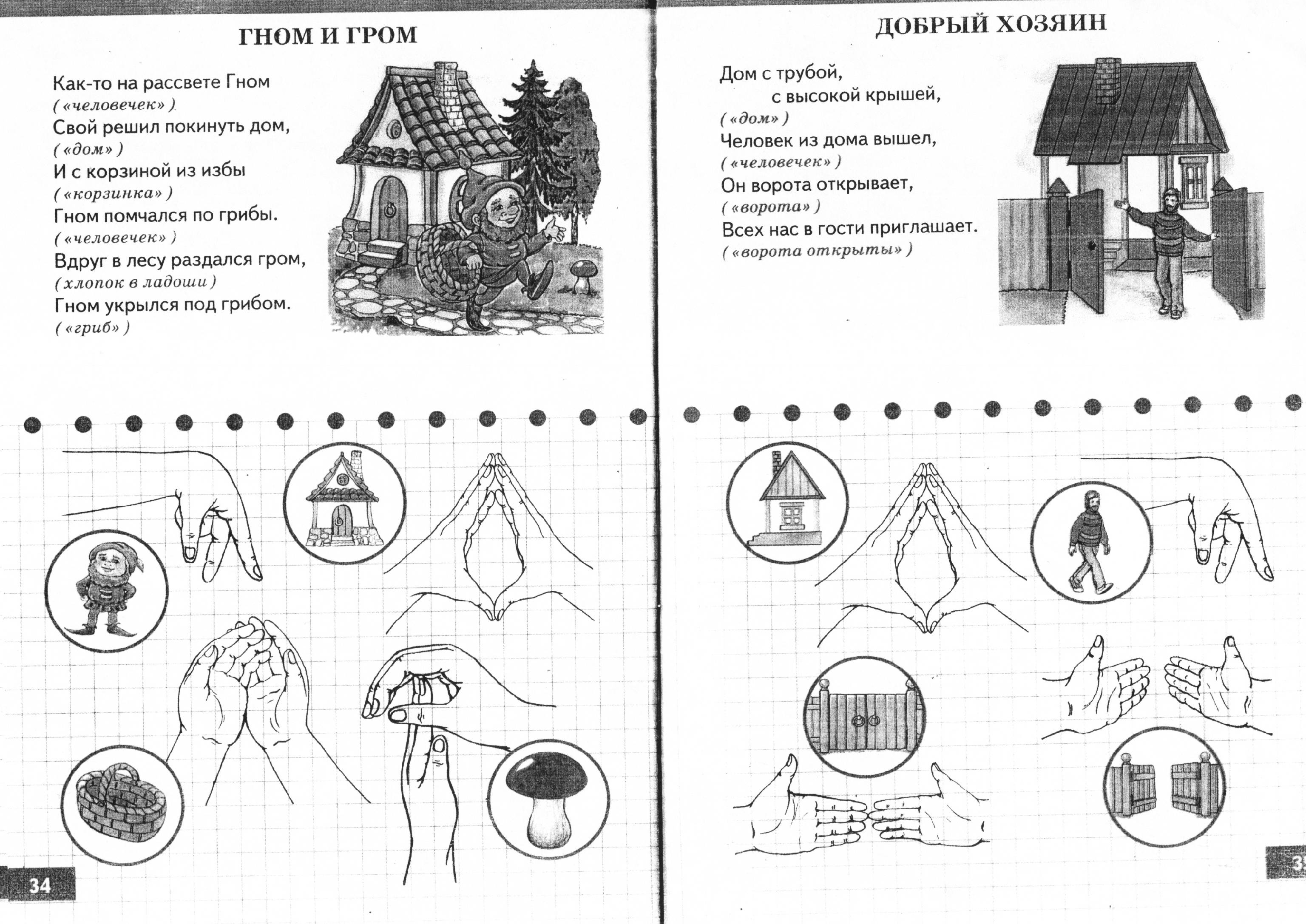 Вот как солнышко встает,Выше, выше, выше.К ночи солнышко зайдетНиже, ниже, ниже.Хорошо, хорошо,Солнышко смеетсяА под солнышком всем намВесело живется.Поднять руки вверх. Потянуться.Присели на корточки. Руки отпустить на пол.Хлопать в ладоши. Улыбаться.Кап-кап-кап, - капель звенит,Словно с нами говорит.Плачут от тепла сосульки,И на крышах талый снег.А у всех людей весноюЭто вызывает смех.Ритмично хлопают в ладоши.Ритмично хлопают ладонями по ногам.Собирают «слезы» в ладошку.Поворачиваются вокруг себя.По реке плывет кораблик,Он плывет издалека.На кораблике четыреОчень храбрых моряка.У них ушки на макушке.У них длинные хвосты.И страшны им только кошки,Только кошки да коты.Ладони соединить лодочкой.Выполнять волнообразные движения руками.Показать одновременно по 4 пальца на каждой руке.Сложить обе ладони к макушке.Пальцы рук сложить в щепотку и развести в стороны.Растопыренными пальцами обеих рук совершать царапающие движения.Березка в белом сарафанеВесною водит хоровод.Звенит сережками так нежноИ птичек в гости все зовет.Раскроет свои руки-ветви,Отпустит ветки-пальцы вниз,Подставит солнышку листочки,Чтоб лучик на ветвях повис.Ритмично ходят по кругу.Ритмично потряхивают кистями, делают взмахи руками.Руки вверх, пальцы раскрывают, опускают руки.Руки перед собой, ладони раскрывают, опускают кисти вниз.Жил да был веселый гном –С круглыми ушами.Он на сахарной гореСпал под воротами.Вдруг, откуда ни возьмись, Великан явился!Скушать гору он хотел,Только подавился!Ну, а что ж веселый гном?Так и спит глубоким сном!Дети поднимают руки над головой, изображая колпачокОписывают руками большие круги вокруг ушей.Руками изображают треугольник – воротаРуки высоко поднять над головойПодносят руки ко ртуДети смеютсяДети изображают спящего гномаБуратино потянулся.Раз – нагнулся.Два – нагнулся.Руки в стороны развел,Ключик, видно, не нашел.Чтобы ключик нам достать,НужноНа носочки встатьВыполнять движения в соответствии с текстом.Жест сожаления.Повороты вправо-влевоРуки вверх.Подъем на носки.Две веселые лягушкиНи минуты не сидят.Ловко прыгают подружки.Только брызги вверх летят.Дети сжимают руки в кулаки и кладут их на стол пальцами вниз.Резко распрямляют пальцы (рука как бы подпрыгивает над столом).Кладут ладони на стол.Затем тут же резко сжимают кулаки и опять кладут их на стол.Мы играем целый день,Целый день играть не лень.Ты смотри не отставай,Все за нами повторяй.Мы поднимем руки вверх,Сразу станем выше всех.Руки ниже отпустиИ достанешь до земли.На колени руки сложим,На кого же мы похожи?Это карлик-старичок,Он согнулся, как крючок.Вот шагает великан,Как большой подъемный кран.Рощу, речку и луга Он пройдет за два шага.Шел по лесу добрый гномС разноцветным колпачком.Шел и песню напевалИ в развалочку шагал.Вот олень – красавец стройный,Благородный и спокойный.У него рога ветвисты.Ноги тонки, ноги быстры.Мы играем целый день,Целый день играть не лень.Руки на поясе. Дети выполняют полуприседания с поворотами вправо-влево.Дети идут на носках, руки поднимают вверх.Дети, полуприсев, выполняют движение гусиного шага.Ноги расставить на ширину плеч и согнуть в коленях. Тяжесть тела дети переносят с одной ноги на другую, при этом ноги в коленях не выпрямляют.Дети двигаются широким шагом; руками, свободно раскачивающимися вдоль корпуса, помогают движению.Дети идут в развалочку, руки сложены «топориком» на плече.Дети шагают, высоко поднимая ноги.Дети поднимают слегка согнутые в локтях руки над головой, кисти с растопыренными пальцами красиво разворачивают ладонями в стороны.Бег с высоким подниманием ног.Руки на поясе. Дети выполняют полуприседания с поворотом вправо-влево.